THE SOUTH AUSTRALIAN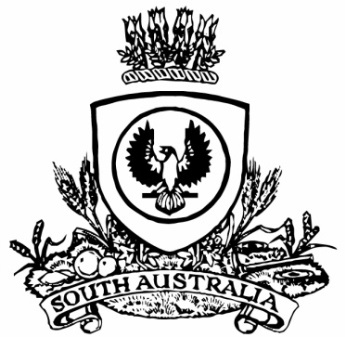 GOVERNMENT GAZETTEPublished by AuthorityAdelaide, Thursday, 20 May 2021ContentsGovernor’s InstrumentsActsDepartment of the Premier and CabinetAdelaide, 20 May 2021His Excellency the Governor directs it to be notified for general information that he has in the name and on behalf of Her Majesty The Queen, this day assented to the undermentioned Acts passed by the Legislative Council and House of Assembly in Parliament assembled, viz.:No. 15 of 2021—Fire and Emergency Services (Governance) Amendment Act 2021An Act to amend the Fire and Emergency Services Act 2005No. 16 of 2021—Statutes Amendment (Fund Selection and Other Superannuation Matters) Act 2021An Act to amend the Southern State Superannuation Act 2009 and the Superannuation Act 1988No. 17 of 2021—Statutes Amendment (Transport Portfolio) Act 2021An Act to amend the Criminal Procedure Act 1921, the Expiation of Offences Act 1996, the Fines Enforcement and Debt Recovery Act 2017, the Harbors and Navigation Act 1993, the Motor Vehicles Act 1959, the Rail Safety National Law (South Australia) Act 2012 and the Road Traffic Act 1961No. 18 of 2021—Disability Inclusion (Restrictive Practices—NDIS) Amendment Act 2021An Act to amend the Disability Inclusion Act 2018No. 19 of 2021—COVID-19 Emergency Response (Expiry) (No 2) Amendment Act 2021An Act to amend the COVID-19 Emergency Response Act 2020By command,Steven Spence MarshallPremierAppointmentsDepartment of the Premier and CabinetAdelaide, 20 May 2021His Excellency the Governor in Executive Council has been pleased to appoint Christopher Jeremy Smolicz as a Magistrate commencing on 24 May 2021 - pursuant to the provisions of the Magistrates Act 1983.By command,Steven Spence MarshallPremierAGO0079-21CSDepartment of the Premier and CabinetAdelaide, 20 May 2021His Excellency the Governor in Executive Council has been pleased to appoint the undermentioned to the Police Disciplinary Tribunal, pursuant to the provisions of the Police Complaints and Discipline Act 2016:Panel Member: from 24 May 2021 until 28 April 2023Christopher Jeremy SmoliczBy command,Steven Spence MarshallPremierAGO0079-21CSDepartment of the Premier and CabinetAdelaide, 20 May 2021His Excellency the Governor in Executive Council has been pleased to appoint the undermentioned to the Protective Security Officers Disciplinary Tribunal, pursuant to the provisions of the Protective Security Act 2007:Panel Member: from 24 May 2021 until 28 April 2023Christopher Jeremy Smolicz By command,Steven Spence MarshallPremierAGO0079-21CSDepartment of the Premier and CabinetAdelaide, 20 May 2021His Excellency the Governor in Executive Council has been pleased to appoint Shirley Anne Burchell to the position of Deputy Registrar of the South Australian Employment Tribunal for a term of three years commencing on 9 June 2021 and expiring on 8 June 2024 - pursuant to the provisions of the South Australian Employment Tribunal Act 2014.By command,Steven Spence MarshallPremierT&F21/039CSDepartment of the Premier and CabinetAdelaide, 20 May 2021His Excellency the Governor in Executive Council has revoked the appointment of Tore Ware Nielsen, Sandra Kaye Voumard, Loan Thi Phuong Vu and Justin Luke Ward as Inspectors for the purposes of the Shop Trading Hours Act 1977, effective from 20 May 2021 - pursuant to the Shop Trading Hours Act 1977 and section 36 of the Acts Interpretation Act 1915.By command,Steven Spence MarshallPremierT&F21/033CSLegislative Council OfficeLegislative Council OfficeAdelaide, 12 May 2021Forwarded to the Honourable the Premier the following Resolution, passed by the Legislative Council on 12 May 2021.That the General Regulations under the Planning Development and Infrastructure Act 2016 concerning Planning and Development Fund (No. 2) Variation, made on 18 March 2021 and laid on the Table of this Council on 30 March 2021, be disallowed.Chris SchwarzClerk of Legislative CouncilProclamationsSouth AustraliaDefamation (Miscellaneous) Amendment Act (Commencement) Proclamation 20211—Short titleThis proclamation may be cited as the Defamation (Miscellaneous) Amendment Act (Commencement) Proclamation 2021.2—Commencement of ActThe Defamation (Miscellaneous) Amendment Act 2020 (No 41 of 2020) comes into operation on 1 July 2021.Made by the Governorwith the advice and consent of the Executive Councilon 20 May 2021South AustraliaStatutes Amendment (National Energy Laws) (Stand-Alone Power Systems) Act (Commencement) Proclamation 20211—Short titleThis proclamation may be cited as the Statutes Amendment (National Energy Laws) (Stand Alone Power Systems) Act (Commencement) Proclamation 2021.2—Commencement of ActThe Statutes Amendment (National Energy Laws) (Stand-Alone Power Systems) Act 2021 (No 9 of 2021) comes into operation on 20 May 2021.Made by the Governorwith the advice and consent of the Executive Councilon 20 May 2021South AustraliaOaths (Appointments) Proclamation 2021under section 33 of the Oaths Act 19361—Short titleThis proclamation may be cited as the Oaths (Appointments) Proclamation 2021.2—CommencementThis proclamation comes into operation on the day on which it is made.3—Appointments of persons to take declarations and attest instrumentsThe following police officers are appointed to take declarations and attest the execution of instruments:Michael James AllanMax AllisonBrandon Joe AlvaroHarry Lewis AndersonDavid James AngleyColin Shepherd ArchibaldCooper William AshwoodKyle Matthew BagleySamuel Nicholas BakerAnthony BaldinoLyndsey BatesDescenna Suzanne BelperioEmma Rose BerryMichael Adam BersagliereAlicia Emily BlackNed BrooksCheryl Marie BrownBrandon Michael BrowneBradley John BryantThomas Lachlan BuckleyMaria BuconBenjamin James BurgessDavid James Burvill-HolmesKane Richard ButlerTodd Joseph ButtonJack Andrew CaddleRita CalabreseJames Aldinson CalladoDavid Anthony CandeloroShardia Cinzia CavaiuoloSophie Kate ClarkErin Margaret CocksEmma Ruth ColbeySimon Christopher ColemanGordon CoullElysha April CousinsClare Margaret CowlingDaniel Louis CullinanDanielle Marie DaviesJay Tylor DaviesRyan James DavisonLucy Anne DawesAdam Bryan DayAdam Troy DepasqualeThomas Henry DineenLiam James DobbsRyan Patrick DolanStephen DonaldsonDonald Lomugun DukuMartin Woja DukuJordan William EdsonChloe Beverley EdwardsAshlee Jade EllisMae Louise EllisMelanie Jane ElsegoodCallan Michael EmsleyTori Mae EvansBrett Martyn FeatherbyAndrea Dorothea FiebigKaren Ann FielkeLianne Marie FisherJames Leigh FlierlDean Bradley FranksGordon McKechnie GabanStephen James GallifordKayla Deanne GibbieLeah Marie GowerDaniel Ian GrayAmber Jade HallCameron John HarrisonAmber Hartmann-ClarkJacob Geoffrey HarveyPaul John HendersonMegan Faye HewlettGregory John HeycockDallas Edward Wayne HillJessica Maree HoadJackson Riley HouriganSophie Lisa HoyleDwayne Eddie IlliesBrittany Alice JamesMelanie Kate JohnsonQuentin Douglas JohnsonChristopher Rhys JonesOsian William Wyn JonesTyler JonesPeter Sherwood JuersArun Kalackattu HariJack William KleinigMichael Karl KlockeTony John KnottJacqueline KyriacouKailum Cedrick LambShannon Kathleen LammonbyBenjamin Aaron James LaneEmily Caitlin LanzendorferLeon Josef La PostaEllie Jo LauritsenNgon Thiet Pham LePeter James LewisMichael Ethan LindquistNatasha Jayne LinkeLauren Jade LovellJake Joseph Robert LyonDonald George MacKenzieSrey Mao ManKate Louise MartinBrett James MartschinkGeorgina Rose MastinBrieana Marie MastrogiacomoDerek Ross MattnerKelisha Jane MaynardSharna Jade MaynardJody Robert McCreanorNaomi Louise McCronePeter Eric McDermottNicola McDonnellJason David MooreSamuel Eliade MorinFurrukh MumtazKara Elise NewtonTyson James ObstJack Anthony O'HalloranDavid Anthony OngaratoAmore OosthuizenHayley Suzanne PaechBlake Thomas PattersonLachlan Scott PattersonEmma Kate PerryElisha Adele PreeceSarah Kate PridhamGaibrielle Elizabeth PriorWilliam James RaynhamDanielle Lee RenkoCharlotte Kayleigh RichardsonSamuel Peter RichardsonAdrian RolfesScott Alexander RoseHarrison Ross RuglessWayne Neville John ScanlonRandall Lee SchubertJacob Ryan SearlesAshleigh Lauren SharpSimone Alyce SimoundsBrandon SincockMikaela Jane SlatteryAnnabel Juliet SmithKeiden Paul SmithIonut StanciucuEmily Anna StankovicEmily StortiThomas William SyrmasMichelle Christina TappMichelle Ann ThompsonAmy Brooke TruswellCourtney Brooke TschirpigChristopher Joseph TurnerMeggan Jade TurnerBrendan John TwiggsBrian Scott ViantAdrian John WaiblingerGeorgia Ann Claire WaldenEmily Leila WesternHannah Mary WeygoodBrittany May WhiteNikki Mae WhiteDavid Lee WilliamsDaimhin WilliamsonNicholas John WillsDaniel Kristian WrayMade by the Governorwith the advice and consent of the Executive Councilon 20 May 2021South AustraliaSouth Australian Civil and Administrative Tribunal (Designation of Magistrate as Member of Tribunal) Proclamation 2021under section 18 of the South Australian Civil and Administrative Tribunal Act 20131—Short titleThis proclamation may be cited as the South Australian Civil and Administrative Tribunal (Designation of Magistrate as Member of Tribunal) Proclamation 2021.2—CommencementThis proclamation comes into operation on 24 May 2021.3—Designation of magistrate as member of TribunalThe following magistrate holding office under the Magistrates Act 1983 is designated as a member of the South Australian Civil and Administrative Tribunal:Christopher Jeremy SmoliczMade by the Governoron the recommendation of the Attorney-General after consultation by the Attorney-General with the President of the South Australian Civil and Administrative Tribunal and the Chief Magistrate and with the advice and consent of the Executive Councilon 20 May 2021South AustraliaYouth Court (Designation and Classification of Magistrate) Proclamation 2021under section 9 of the Youth Court Act 19931—Short titleThis proclamation may be cited as the Youth Court (Designation and Classification of Magistrate) Proclamation 2021.2—CommencementThis proclamation comes into operation on 24 May 2021.3—Designation and classification of magistrateThe magistrate named in Schedule 1 is—	(a)	designated as a magistrate of the Youth Court of South Australia; and	(b)	classified as a member of the Court's ancillary judiciary.Schedule 1—Magistrate of the CourtChristopher Jeremy SmoliczMade by the Governorwith the advice and consent of the Executive Councilon 20 May 2021RegulationsSouth AustraliaExplosives (Security Sensitive Substances) Regulations 2021under the Explosives Act 1936ContentsPart 1—Preliminary1	Short title2	Commencement3	Interpretation4	Prescribed quantity for Part 3 (Carriage of explosives)5	Non-application of regulations to inspectors or certain Commonwealth officersPart 2—Meaning and classification of security sensitive substances6	Security sensitive substancesPart 3—Prohibitions7	Certain uses of security sensitive ammonium nitrate prohibitedPart 4—Licences and permits8	Requirement for licence9	Requirement for permit10	Offence to sell or supply11	Grant or renewal of licence or permit12	Term of licence or permit13	Annual returns14	Conditions of licence or permit15	Security management plan for licences16	Security clearance of certain persons17	Reporting of theft etc of security sensitive substances18	Manufacture19	Separation distances20	Import and export21	Records of sale or supply22	Records of purchase or acquisition23	Records of use or disposal24	Offence to contravene conditions of licence or permit25	Variation of licence or permit26	Criteria for determination of applications27	Applications28	Licence or permit may include photograph29	Suspension or revocation of licence or permit or revocation of approval30	Production of licences, permits, approvals and records31	False or misleading statements32	Police reportsPart 5—Appeal33	Right of appealPart 6—Miscellaneous34	ExemptionSchedule 1—Revocation and transitional provisionsPart 1—Revocation of Explosives (Security Sensitive Substances) Regulations 20061	Revocation of Explosives (Security Sensitive Substances) Regulations 2006Part 2—Transitional provisions2	Permits relating to security sensitive substancesPart 1—Preliminary1—Short titleThese regulations may be cited as the Explosives (Security Sensitive Substances) Regulations 2021.2—CommencementThese regulations come into operation on 1 September 2021.3—Interpretation	(1)	In these regulations, unless the contrary intention appears—Act means the Explosives Act 1936;Class 1 Dangerous Goods has the same meaning as in the Explosives Regulations 2011;domestic partner means a person who is a domestic partner within the meaning of the Family Relationships Act 1975, whether declared as such under that Act or not;harm to a person includes death of the person;licence means a licence granted under the Act in relation to a security sensitive substance;permit means a permit granted under these regulations;plant includes—	(a)	a machine, engine, equipment, container or device; and	(b)	a component, fitting, pipe or accessory used in or in connection with a machine, engine, equipment, container or device;prescribed fee means the fee prescribed for the purposes of the Act;protected works has the same meaning as in Part 11 of the Explosives Regulations 2011;secure means secure from—	(a)	loss; or	(b)	theft; or	(c)	sabotage; or	(d)	unauthorised access;security risk means risk of—	(a)	loss, theft or sabotage of a security sensitive substance; or	(b)	unauthorised access to a security sensitive substance;security sensitive ammonium nitrate has the same meaning as in the Explosives (Security Sensitive Ammonium Nitrate) Proclamation 2006;security sensitive substance—see regulation 6;sell includes offer to sell;spouse—a person is the spouse of another if they are legally married;supply includes offer to supply.	(2)	For the purposes of these regulations, 2 persons are close associates if—	(a)	1 is a spouse, domestic partner, parent, child, brother or sister of the other; or	(b)	they are in partnership; or	(c)	they are related bodies corporate (within the meaning of the Corporations Act 2001 of the Commonwealth); or	(d)	1 is a body corporate and the other is a director, manager, secretary or public officer of the body corporate; or	(e)	1 is a body corporate (other than a public company whose shares are listed on a stock exchange) and the other is a shareholder in the body corporate; or	(f)	1 is a trustee of a trust and the other is a beneficiary of the trust or, in the case of a discretionary trust, an object of the trust; or	(g)	1 has a right to participate, or participates, (otherwise than as a shareholder in a body corporate) in income or profits derived from a business conducted by the other; or	(h)	1 is in a position to exercise, or exercises, control or significant influence over the conduct of the other.	(3)	A reference to keeping security sensitive substances secure includes a reference to keeping the substances secure for the purposes of security within the meaning of the Australian Security Intelligence Organisation Act 1979 of the Commonwealth.4—Prescribed quantity for Part 3 (Carriage of explosives)For the purposes of Part 3 of the Act, the prescribed quantity of security sensitive substances is 20 kg.5—Non-application of regulations to inspectors or certain Commonwealth officersThese regulations do not apply to an inspector, or a person employed in the Department of Home Affairs, acting in the course of official duties.Part 2—Meaning and classification of security sensitive substances6—Security sensitive substances	(1)	Subject to subregulation (3), in these regulations—security sensitive substance means a substance declared to be an explosive by proclamation under section 5 of the Act and declared by that proclamation to be a security sensitive substance.	(2)	Despite the Explosives Regulations 2011, a security sensitive substance may be classified by the Director under those regulations without assigning it to 1 of the divisions of Class 1 Dangerous Goods.	(3)	However, if the Director assigns a substance that would otherwise be a security sensitive substance to 1 of the divisions of Class 1 Dangerous Goods, the substance is to be regarded for the purposes of the Act and regulations under the Act as an explosive that is not a security sensitive substance.Part 3—Prohibitions7—Certain uses of security sensitive ammonium nitrate prohibitedSecurity sensitive ammonium nitrate must not be used for household or domestic purposes or as a fertiliser for recreational grounds. Part 4—Licences and permits8—Requirement for licenceThe requirements of the Act in relation to licensing apply to an explosive that is a security sensitive substance.9—Requirement for permitA person must not, except as authorised by a permit under these regulations—	(a)	import or export a security sensitive substance (whether to or from a place inside or outside Australia); or	(b)	sell or otherwise supply to another a security sensitive substance; or	(c)	purchase or otherwise acquire a security sensitive substance; or	(d)	use or dispose of a security sensitive substance.Maximum penalty: $5 000.Expiation fee: $315.10—Offence to sell or supplyA person must not sell or otherwise supply a security sensitive substance to a person unless the person purchasing or otherwise acquiring the substance holds a permit authorising its purchase or acquisition.Maximum penalty: $5 000.Expiation fee: $315.11—Grant or renewal of licence or permit	(1)	The Director may, on application by a person, grant or renew a licence or permit.	(2)	If an applicant applies to the Director for the grant or renewal of a permit authorising several activities involving a security sensitive substance, the Director may, in the Director's discretion, grant the applicant a single permit or multiple permits authorising those activities.12—Term of licence or permit	(1)	Subject to these regulations—	(a)	a licence remains in force for a period specified in the licence on its grant or renewal; and	(b)	a permit remains in force for a period specified in the permit on its grant or renewal.	(2)	The period specified must not exceed 3 years.	(3)	The Director may, if the Director thinks fit, renew a licence or permit despite the fact that application for renewal of the licence or permit was made after the end of the previous term of the licence or permit.	(4)	The Director may, of the Director's own initiative and without application by the holder of a licence or permit, renew the licence or permit if the Director is satisfied that it is necessary for the purposes of protecting persons, property or the environment from harm or keeping a security sensitive substance secure that the holder of the licence or permit continue to be bound by conditions of the licence or permit.	(5)	A licence or permit has effect, on grant or renewal, from the date specified in the licence or permit for that purpose, which may be earlier than the date of application for the grant or renewal of the licence or permit.13—Annual returns	(1)	This regulation applies to a licence or permit granted or renewed for a term of 2 years or more.	(2)	The holder of a licence or permit must, in each year, lodge with the Director, before the date notified in writing to the holder by the Director for that purpose, an annual return containing the information required by the Director by licence or permit condition or by written notice.Maximum penalty: $5 000.Expiation fee: $315.	(3)	In this regulation—holder of a licence or permit includes the holder of a licence or permit that has been suspended.14—Conditions of licence or permit	(1)	A licence or permit is subject to—	(a)	conditions imposed by these regulations; and	(b)	conditions imposed by the Director.	(2)	Without limiting subregulation (1), conditions imposed by the Director may include the following:	(a)	conditions specifying the activities authorised;	(b)	conditions specifying the nature or quantity of security sensitive substances that may be involved in the authorised activity;	(c)	conditions specifying packaging and labelling requirements for security sensitive substances;	(d)	conditions specifying separation distances in relation to the storage of security sensitive substances;	(e)	conditions specifying the training or supervision of employees, contractors and others, or requiring certain persons to hold specified qualifications or have specified experience;	(f)	conditions specifying the mechanisms for controlling and recording access to security sensitive substances or to information about security sensitive substances;	(g)	conditions specifying the premises, vehicles or plant that may be used under the licence or permit;	(h)	conditions requiring any alteration to premises, vehicles or plant to be approved by the Director;	(i)	other conditions limiting or regulating the authorised activities for the purposes of protecting persons, property or the environment from harm or keeping security sensitive substances secure.	(3)	Without limiting subregulation (1), conditions imposed by the Director may relate to premises and plant associated with, or in the vicinity of, a security sensitive substance or premises or plant used, or to be used, in connection with a security sensitive substance.15—Security management plan for licences	(1)	It is a condition of a licence that the holder of the licence must—	(a)	have a security management plan approved by the Director; and	(b)	ensure that activities under the licence conform with the security management plan approved by the Director; and	(c)	review the security management plan in a manner, at intervals, and within a period, as required by conditions imposed by the Director and provide a report of the review to the Director.	(2)	A security management plan—	(a)	must incorporate or refer to a written report identifying and assessing security risks associated with the activities authorised by the licence; and	(b)	must incorporate a set of processes adopted by the holder of the licence to apply to the activities authorised by the licence for the purposes of keeping security sensitive substances secure; and	(c)	must, if it contemplates a security sensitive substance—	(i)	being kept in a building, container or area that is not physically secured; or	(ii)	being transported in a vehicle in a compartment that is not physically secured,require that the substance be under constant surveillance by specified means for each period during which the substance is so kept or transported; and	(d)	must be fully documented.	(3)	Without limiting subregulation (2), the processes adopted by the holder of the licence may relate to 1 or more of the following:	(a)	security of premises or of magazines, buildings, tanks or other containers or storage areas for security sensitive substances;	(b)	security during transport of security sensitive substances, including during loading and unloading;	(c)	the mechanisms for controlling and recording access to security sensitive substances;	(d)	recording and stocktaking of security sensitive substances;	(e)	security of information about security sensitive substances or activities involving security sensitive substances;	(f)	assignment of responsibility for ensuring compliance with the plan or tasks included in the plan;	(g)	monitoring of compliance with the processes;	(h)	reviewing identification and assessment of security risks, in particular, where there may be additional or varied risks associated with a change in circumstances;	(i)	reviewing the processes.	(4)	The Director may issue guidelines about security management plans for particular activities.	(5)	The Director may, on application by the holder of a licence or an applicant for a licence, approve a security management plan for that licence.	(6)	If, at any time, the Director is not satisfied as to the adequacy of a security management plan, the Director may require the plan to be resubmitted for approval within a specified period in a modified form (which may be specified by the Director).	(7)	If the holder of a licence fails to resubmit a security management plan as required, the holder is guilty of an offence.Maximum penalty: $5 000.Expiation fee: $315.	(8)	The Director may grant an exemption from the application of subregulation (1) for such period as the Director considers necessary to allow the licensee to prepare a security management plan and its supporting material.	(9)	An exemption under subregulation (8)—	(a)	may be conditional on the licensee—	(i)	having, within a specified period, a compliance plan approved by the Director; and	(ii)	conforming with the approved compliance plan; and	(b)	is subject to other conditions imposed by the Director.	(10)	In this regulation—compliance plan means a plan setting out the manner in which, and the period within which, a security management plan and its supporting material will be prepared;supporting material, in relation to a security management plan, means a detailed explanation of the grounds on which it is proposed that the plan should be approved.16—Security clearance of certain persons	(1)	It is a condition of a licence or permit that the holder of the licence or permit must ensure that—	(a)	each person who supervises or manages the activities authorised by the licence or permit is an approved security cleared manager for that licence or permit; and	(b)	each person—	(i)	who has responsibility for ensuring compliance with an approved security management plan or tasks included in the plan; or	(ii)	who may have access to a security sensitive substance other than in the presence of and under the direct supervision of an approved security cleared manager or approved security cleared agent,is an approved security cleared manager, or approved security cleared agent, for that licence or permit; and	(c)	if required by condition of licence or permit imposed by the Director, each approved security cleared manager and approved security cleared agent wears, while undertaking duties relating to the activity authorised by the licence or permit, an identification card that is in a form approved by the Director and is clearly visible to other persons.	(2)	The Director may, on application by the holder of or an applicant for a licence or permit, approve a person as an approved security cleared manager, or approved security cleared agent, for that licence or permit.	(3)	An approval granted under this regulation remains in force for a period specified in the approval.17—Reporting of theft etc of security sensitive substancesIt is a condition of a licence or permit that the holder of the licence or permit must ensure that the theft, loss or apparent unauthorised interference with a security sensitive substance to which the licence or permit relates is reported immediately to a police officer and the Director.18—ManufactureIt is a condition of a licence authorising the manufacture of a security sensitive substance that the holder of the licence must ensure that the name and address of each person from whom an ingredient for the substance is obtained has been notified in writing to the Director.19—Separation distances	(1)	It is a condition of a licence authorising the storage of ammonium nitrate blasting intermediate that the holder of the licence must ensure that, unless the Director has authorised otherwise in writing, the distance between the place where ammonium nitrate blasting intermediate is stored and protected works is not less than the distance prescribed by the Explosives Regulations 2011 for explosives of category ZZ stored in a magazine (see Part 11 and Schedule T of those regulations).	(2)	It is a condition of a licence authorising the storage of security sensitive ammonium nitrate other than ammonium nitrate blasting intermediate that the holder of the licence must ensure that, unless the Director has authorised otherwise in writing, the distance between a place where 100 tonnes or more of the substances are stored and protected works is not less than the distance prescribed by the Explosives Regulations 2011 for a mass of explosives of category ZZ stored in a magazine that is half the actual mass of the substances (see Part 11 and Schedule T of those regulations).	(3)	In this regulation—ammonium nitrate blasting intermediate means security sensitive ammonium nitrate comprised of an emulsion, suspension or gel, primarily made up of ammonium nitrate (with or without other inorganic nitrates) and containing other substances such as oxidisers and fuels, and intended for use as a blasting explosive following modification prior to use.20—Import and export	(1)	It is a condition of a permit authorising the import or export of a security sensitive substance from or to a place outside Australia that the holder of the permit must ensure that at least 7 clear working days notice is given of each lot, parcel or consignment of security sensitive substances to be brought into the State or to be taken out of the State.	(2)	The notice—	(a)	must be given to the Director and, if the security sensitive substance is to be landed at or to leave from a port, to the operator of the port; and	(b)	must conform to the requirements of the Director about its form, contents and the manner in which it is made; and	(c)	must, without limiting paragraph (b)—	(i)	be accompanied by a statement of composition from the manufacturer of the substance and a certificate of analysis provided by a laboratory accredited by the National Association of Testing Authorities Australia or a laboratory accredited by an overseas body that, in the opinion of the Director, corresponds to that association; and	(ii)	for import, include details of the licences and permits under which it is proposed that the substance be stored, transported or used while in the State.21—Records of sale or supply	(1)	It is a condition of a permit authorising the sale or supply of a security sensitive substance that the holder of the permit must ensure—	(a)	that records are kept in accordance with this regulation and retained for a period of at least 5 years; and	(b)	that the identity of each natural person to whom a security sensitive substance is delivered (a recipient) is verified in accordance with this regulation; and	(c)	that a security sensitive substance is not delivered to a person on behalf of another unless the holder of the permit has received a written authorisation from the person to whom the substance is sold or supplied authorising the delivery of the substance to the person and there is no reason to doubt the authenticity or currency of the authorisation.	(2)	A record must be kept of each transaction for the sale or supply of a security sensitive substance including at least the following information:	(a)	the licence or permit number of the person from whom the substance was obtained by the holder or, if the substance was manufactured or imported by the holder, a statement of that fact;	(b)	the date of the transaction;	(c)	the type and amount of security sensitive substance sold or supplied;	(d)	the place at which the security sensitive substance was delivered under the transaction;	(e)	the licence or permit number of the person to whom the security sensitive substance was sold or supplied.	(3)	The identity of a recipient must be verified by examining in accordance with subregulation (4) evidence produced by the recipient consisting of—	(a)	a single card or document that appears—	(i)	to have been issued by the government or a statutory authority of the State or the Commonwealth or another State or a Territory; and	(ii)	to bear the name, residential address and signature and a photograph of the recipient; or	(b)	2 or more cards or documents—	(i)	at least 1 of which appears to have been issued by the government or a statutory authority of the State or the Commonwealth or another State or a Territory and the other or others of which appear to have been issued for some official or other proper purpose by a person or body other than the recipient; and	(ii)	that together appear to bear the name, residential address and signature of the recipient.	(4)	The person must examine the evidence produced by the recipient so as to ensure—	(a)	that it does not appear to have been forged or tampered with; and	(b)	that it contains a name and address matching the name and address given to the person by the recipient as the recipient's name and residential address; and	(c)	that it contains a signature apparently matching the signature of the recipient obtained by the person; and	(d)	if it consists of a single card or document—that the photograph is a likeness of the recipient.	(5)	The following details of each card or document used to verify the identity of a recipient must be recorded in the records kept under subregulation (2):	(a)	if the card or document has an identifying number—that number;	(b)	if the card or document does not have an identifying number but does bear the date of its issue—that date;	(c)	details sufficient to enable identification of the body or person who apparently issued the card or document.	(6)	The records kept under subregulation (2) must include each written authorisation provided to the holder of the permit for the purposes of this regulation.22—Records of purchase or acquisition	(1)	It is a condition of a permit authorising the purchase or acquisition of a security sensitive substance that the holder of the permit must ensure that records are kept in accordance with this regulation and retained for a period of at least 5 years.	(2)	A record must be kept of each purchase or acquisition of a security sensitive substance including at least the following information:	(a)	the permit number of the person from whom the security sensitive substance is purchased or acquired;	(b)	the date of the purchase or acquisition;	(c)	the type and amount of security sensitive substance purchased or acquired;	(d)	a brief description of the purpose for which the security sensitive substance is purchased or acquired;	(e)	the number of any licence or permit under which the security sensitive substance is to be dealt with following purchase or acquisition.23—Records of use or disposal	(1)	It is a condition of a permit authorising the use or disposal of a security sensitive substance that the holder of the permit must ensure that records are kept in accordance with this regulation and retained for a period of at least 5 years.	(2)	A record must be kept of each use or disposal of a security sensitive substance including at least the following information:	(a)	the permit number of the person from whom the security sensitive substance was acquired or, if the substance was acquired before the commencement of these regulations, details of how the substance was acquired;	(b)	the date of the use or disposal;	(c)	the type and amount of security sensitive substance used or disposed of;	(d)	the place at which the security sensitive substance was used or disposed of;	(e)	a brief description of the use or the method of disposal.24—Offence to contravene conditions of licence or permit	(1)	If a condition of a licence or permit is contravened, the holder of the licence or permit is guilty of an offence.Maximum penalty: $5 000.Expiation fee: $315.	(2)	This regulation does not apply where the contravention of the condition constitutes an offence against the Act.25—Variation of licence or permit	(1)	The holder of a licence or permit may apply for the Director to take action under section 48A of the Act to vary or revoke the conditions of the licence or permit or to impose further conditions on the licence or permit.	(2)	The holder of a licence or permit must, at the request of the Director and within the period stated by the Director, return the licence or permit to the Director in order for the licence or permit to be replaced or altered to record action taken under section 48A of the Act.Maximum penalty: $1 250.Expiation fee: $160.26—Criteria for determination of applications	(1)	A licence or permit is not to be granted to a natural person unless that person has attained 18 years of age and a licence or permit is not to be granted to a body corporate unless each of the directors has attained 18 years of age.	(2)	A person is not to be approved as a security cleared manager or security cleared agent unless that person has attained 18 years of age.	(3)	The Director may refuse an application for the grant, renewal or variation of a licence or permit if the Director is not satisfied—	(a)	that the holder or proposed holder of the licence or permit is a suitable person to hold the licence or permit (or the licence or permit as proposed to be varied); or	(b)	that the holder or proposed holder of the licence or permit has the capacity, or has made or proposes to make appropriate arrangements, to satisfy the requirements of the Act and regulations made under the Act; or	(c)	that the holder or proposed holder of the licence or permit has a genuine reason for carrying out the activity authorised or to be authorised by the licence or permit (or the licence or permit as proposed to be varied).	(4)	The Director may refuse an application for the approval of a security cleared manager or security cleared agent if the Director is not satisfied that the person is a suitable person to be so approved.	(5)	Without limiting subregulation (3) or (4)—	(a)	a person who is the subject of an adverse security assessment within the meaning of the Australian Security Intelligence Organisation Act 1979 of the Commonwealth will not be regarded as a suitable person to hold a licence or permit or to be approved as a security cleared manager or security cleared agent; and	(b)	in assessing the suitability of a person, the Director may have regard to the character and reputation of the person and the person's close associates and may, without limitation, take into account relevant offences.	(6)	If, under the Act, the Director has an absolute discretion to grant or refuse to grant an application, this regulation does not fetter that discretion and is to be read as an expression of the intention of the Director at the time this regulation came into operation.27—Applications	(1)	An application under this Part—	(a)	must be made to the Director; and	(b)	must conform to the requirements of the Director about its form, contents and the manner in which it is made; and	(c)	must, in the case of an application for a licence or permit, specify the purposes for which the person requires the licence or permit; and	(d)	must, in the case of an application for a licence or permit, be accompanied by proof (to the satisfaction of the Director) of the applicant's identity and age, or, if the applicant is a body corporate, the identity and age of each of the directors; and	(e)	must, in the case of an application for approval of a security cleared manager or security cleared agent, be accompanied by proof (to the satisfaction of the Director) of the identity and age of the person proposed to be approved; and	(f)	must, in the case of an application for approval of a security management plan, be accompanied by the supporting material referred to in regulation 15; and	(g)	must be accompanied by the prescribed fee (if any).	(2)	The Director may, by written notice—	(a)	ask the applicant to give the Director further information, documents or records relevant to the application (including reports about the person's physical or mental health); or	(b)	ask the applicant to allow persons authorised by the Director to inspect premises, vehicles, plant or security sensitive substances proposed to be used by the applicant in connection with activities proposed to be authorised by the licence or permit; or	(c)	ask the applicant, a close associate of the applicant, a person proposed to be approved as a security cleared manager or security cleared agent or a close associate of such a person to submit to the taking of photographs; or	(d)	ask the applicant, a close associate of the applicant, a person proposed to be approved as a security cleared manager or security cleared agent or a close associate of such a person to obtain from the Commissioner of Police such reports on the person as the Director considers necessary, or to provide consents appropriate for the obtaining of such reports (and the cost of obtaining the reports is to be borne by the applicant).Note—However, a person who has been approved as a security cleared manager or security cleared agent for a licence or permit within the previous 3 years and whose approval has not been revoked will not be asked to obtain reports or provide consents if an application is made for approval of the person as a security cleared manager or security cleared agent for another licence or permit.	(3)	The Director may refuse the application if a person does not comply with such a request.	(4)	The applicant may, with the approval of the Director or at the request of the Director, amend the application before the Director has finished considering it.	(5)	The Director may, as the Director considers appropriate, accept a single application from an applicant in respect of different activities of the applicant or activities of the applicant at different locations or may require separate applications.	(6)	If a licence or permit is to be granted or renewed for a period that is less than or more than 36 months, a pro rata adjustment is to be made to the amount of the prescribed application fee by applying the proportion that the length of the licence or permit period in months bears to 36 months.28—Licence or permit may include photograph	(1)	A licence or permit granted to a natural person will, if the Director so determines, include a photograph of the holder of the licence or permit.	(2)	For that purpose, an applicant for a licence or permit who is a natural person may be required by the Director—	(a)	to attend at a specified place to have the applicant's photograph taken; or	(b)	to supply the Director with 1 or more photographs of the applicant as specified by the Director.29—Suspension or revocation of licence or permit or revocation of approval	(1)	The Director may suspend or revoke a licence or permit if satisfied that—	(a)	the licence or permit was obtained improperly; or	(b)	the holder of the licence or permit—	(i)	has ceased to engage in the activity authorised by the licence or permit; or	(ii)	has not paid fees or charges payable to the Director within the required time; or	(iii)	has contravened the Act, regulations under the Act or a law of the Commonwealth or another State or a Territory of the Commonwealth that regulates activities involving explosives; or	(iv)	has ceased to be a suitable person to hold the licence; or	(c)	the activities authorised by the licence or permit should not be continued because the security risks, or the risks of harm to persons, property or the environment, associated with the activity are unacceptably high.	(2)	A suspension under this regulation may be for a specified period, or until the fulfilment of specified conditions, or until further order of the Director.	(3)	A suspension under this regulation may be expressed to have effect at a specified future time, or to have effect at a specified future time unless a specified condition is fulfilled.	(4)	The Director may revoke an approval of a person as a security cleared manager, or security cleared agent, for a licence or permit if satisfied that—	(a)	the approval was obtained improperly; or	(b)	the person approved has contravened the Act or a law of the Commonwealth or another State or a Territory of the Commonwealth that regulates activities involving explosives; or	(c)	the person has ceased to be a suitable person to be approved.	(5)	Before the Director acts under this regulation, the Director must—	(a)	give written notice to the holder of the licence or permit of the proposed action specifying the reasons for the proposed action; and	(b)	unless satisfied that urgent action is required, allow the holder of the licence or permit at least 14 days within which to make submissions to the Director in relation to the proposed action.	(6)	If the Director suspends or revokes a licence or permit, the holder of the licence or permit must return the licence or permit to the Director within 14 days.Maximum penalty: $1 250.Expiation fee: $160.30—Production of licences, permits, approvals and records	(1)	An inspector may require the holder of a licence or permit to produce for inspection the licence or permit or approvals or records pertaining to the licence or permit under these regulations.	(2)	A person who does not comply with a requirement of an inspector under subregulation (1) is guilty of an offence.Maximum penalty: $5 000.Expiation fee: $315.31—False or misleading statementsA person must not make a statement that is false or misleading in a material particular (whether by reason of the inclusion or omission of any particular) in any information provided or record kept under these regulations.Maximum penalty: $5 000.32—Police reportsThe Commissioner of Police must, at the request of the Director, provide to the Director any information required by the Director for the purpose of determining an application for a licence, permit or approval or whether a licence, permit or approval should be suspended or revoked.Part 5—Appeal33—Right of appeal	(1)	The following appeals may be made to the Administrative and Disciplinary Division of the District Court:	(a)	an applicant for a licence or permit may appeal against a decision of the Director—	(i)	to refuse to grant the licence or permit; or	(ii)	to impose particular conditions on the licence or permit;	(b)	a person who holds or formerly held a licence or permit may appeal against a decision of the Director—	(i)	to suspend or cancel the licence or permit; or	(ii)	to impose or vary particular conditions on the licence or permit.	(2)	Subject to this regulation, an appeal must be instituted within 1 month of the making of the decision appealed against.	(3)	The Director must, on application by a person seeking to appeal a decision of the Director, state in writing the reasons for the decision.	(4)	If the reasons of the Director are not given in writing at the time of making a decision and the person affected by the decision, within 1 month of the making of the decision, requires the Director to state the reasons in writing, the time for instituting an appeal runs from the time when the person receives the written statement of those reasons.Part 6—Miscellaneous34—Exemption	(1)	The Director may, by notice in the Gazette, exempt a class of persons, substances or activities from the application of the Act or specified provisions of the Act.	(2)	An exemption is subject to any conditions stated in the notice.	(3)	An exemption may be varied or revoked by further notice in the Gazette.	(4)	A person who has been exempted from the application of the Act or specified provisions of the Act must not contravene a condition of the exemption.Maximum penalty: $5 000.Expiation fee: $315.Schedule 1—Revocation and transitional provisionsPart 1—Revocation of Explosives (Security Sensitive Substances) Regulations 20061—Revocation of Explosives (Security Sensitive Substances) Regulations 2006The Explosives (Security Sensitive Substances) Regulations 2006 are revoked.Part 2—Transitional provisions2—Permits relating to security sensitive substances	(1)	A permit relating to a security sensitive substance that was in force under the Explosives (Security Sensitive Substances) Regulations 2006 immediately before the commencement of this clause will be taken to be a permit issued under these regulations (and will expire on the date on which the permit would have expired under the Explosives (Security Sensitive Substances) Regulations 2006).	(2)	If there is a conflict between the conditions of such a permit as in force immediately before the commencement of this clause and the conditions imposed by these regulations, the conditions imposed by these regulations prevail.Note—As required by section 10AA(2) of the Subordinate Legislation Act 1978, the Minister has certified that, in the Minister's opinion, it is necessary or appropriate that these regulations come into operation as set out in these regulations.Made by the Governorwith the advice and consent of the Executive Councilon 20 May 2021No 55 of 2021South AustraliaPolice (Merit Pool) Variation Regulations 2021under the Police Act 1998ContentsPart 1—Preliminary1	Short title2	Commencement3	Variation provisionsPart 2—Variation of Police Regulations 20144	Substitution of Part 9Part 9—Appointment to promotional positions in SA Police46	Interpretation47	Application of Part48	Commissioner may establish merit pool or pools49	Grievance process and right of review—merit pools49A	Selection processes—prescribed promotional and prescribed officer positions49B	Selection process for certain positions not filled from within merit pools49C	Period of appointment49D	Notice of requirement or qualifications for appointment49E	Review of PartPart 1—Preliminary1—Short titleThese regulations may be cited as the Police (Merit Pool) Variation Regulations 2021.2—CommencementThese regulations come into operation on 1 July 2021.3—Variation provisionsIn these regulations, a provision under a heading referring to the variation of specified regulations varies the regulations so specified.Part 2—Variation of Police Regulations 20144—Substitution of Part 9Delete Part 9 and substitute:Part 9—Appointment to promotional positions in SA Police46—InterpretationIn this Part—merit pool means a merit pool established under regulation 48, as constituted from time to time;prescribed officer position means a position in SA Police of or above the rank of chief inspector and of or below the rank of Assistant Commissioner.47—Application of PartNothing in this Part applies in relation to a transfer under the Act or these regulations from one position in SA Police to another.48—Commissioner may establish merit pool or pools	(1)	The Commissioner may establish a merit pool or pools in relation to the appointment of members of SA Police to prescribed promotional positions or prescribed officer positions.	(2)	The Commissioner must, if the Commissioner proposes to establish a merit pool, cause the proposed establishment of the merit pool to be advertised in either or both of the following ways:	(a)	by publishing a notice in the Police Gazette calling for applications from eligible members of SA Police for inclusion in the merit pool;	(b)	by calling for such applications in any other manner determined by the Commissioner.	(3)	The Commissioner may, by general order, special order or guideline—	(a)	make provisions relating to eligibility for inclusion in a merit pool (including, to avoid doubt, provisions relating to circumstances in which members of SA Police are ineligible for inclusion);	(b)	make provisions relating to the establishment of advisory committees for the purposes of this Part;	(c)	make provisions relating to the size of a merit pool;	(d)	make provisions relating to applications for inclusion in a merit pool;	(e)	make provisions relating to removal from, or reinstatement in, a merit pool;	(f)	make provisions relating to the ranking of members of SA Police within a merit pool;	(g)	make provisions relating to the appointment of members of SA Police from within a merit pool to fill prescribed promotional positions or prescribed officer positions;	(h)	make any other provision the Commissioner considers appropriate in relation to merit pools.	(4)	The Commissioner must cause the members of SA Police within a merit pool to be ranked in order of merit.49—Grievance process and right of review—merit pools	(1)	A prescribed member of SA Police may apply to the Police Review Tribunal for a review of—	(a)	a decision to refuse to include or reinstate the prescribed member in a merit pool; or	(b)	a decision to remove the prescribed member from a merit pool,(being in each case a merit pool relating to a prescribed promotional position or positions).	(2)	However, a prescribed member may not make an application under this regulation unless—	(a)	the prescribed member has first applied to have their grievance dealt with in accordance with a process determined by the Commissioner; and	(b)	that process has been completed.	(3)	The Commissioner must give written notice to the prescribed member of the Commissioner's decision on their grievance under subregulation (2) within 28 days after receipt of the application (or within such longer period as may be agreed between the applicant and the Commissioner).	(4)	An application to the Police Review Tribunal for review of a decision—	(a)	must be made to the Secretary to the Police Review Tribunal within 7 days after the applicant receives written notice of the Commissioner's decision on their grievance under subregulation (2) (or such longer period as the Secretary may allow); and	(b)	must otherwise be made in a manner and form determined by the Secretary of the Police Review Tribunal.	(5)	An applicant to the Police Review Tribunal, or a member of SA Police summoned to appear before the Police Review Tribunal, must be granted such paid leave of absence as may be necessary to enable their appearance before the Police Review Tribunal for the purposes of the relevant proceedings.	(6)	On an application for a review under this regulation, the Police Review Tribunal may do one or more of the following:	(a)	confirm the decision;	(b)	quash the decision;	(c)	remit the matter to the original decision maker for further consideration and redetermination.	(7)	The Police Review Tribunal must hear and determine an application under this regulation within 28 days after it receives the application.	(8)	To avoid doubt—	(a)	decisions relating to the establishment or number of merit pools, the nature of a merit pool (including the size of a merit pool), the ranking of members within a merit pool or the selection or appointment of a member from within a merit pool to fill a position are not reviewable under this regulation; and	(b)	the commencement of proceedings for review of a decision does not affect the operation of the decision or prevent the taking of action to implement the decision.	(9)	In this regulation—prescribed member of SA Police means—	(a)	a member of SA Police who is an unsuccessful applicant for inclusion or reinstatement in a merit pool; or	(b)	a member of SA Police who is, or who was at the relevant time, a member of a merit pool.49A—Selection processes—prescribed promotional and prescribed officer positions	(1)	For the purposes of section 54 of the Act, the selection process for an appointment to a prescribed promotional position is to consist of—	(a)	in the case of prescribed promotional position to be filled by appointment from within a merit pool—the selection, in accordance with any relevant general order, special order or guideline made or given by the Commissioner, of a suitable member of SA Police from within the merit pool to fill the position; or	(b)	in any other case—the selection process set out in regulation 49B.	(2)	The selection process for an appointment to a prescribed officer position is to consist of—	(a)	in the case of prescribed officer position to be filled by appointment from within a merit pool—the selection, in accordance with any relevant general order, special order or guideline made or given by the Commissioner, of a suitable member of SA Police from within the merit pool to fill the position; or	(b)	in any other case—the selection process set out in regulation 49B.	(3)	The Commissioner may, in the Commissioner's absolute discretion, determine whether a particular prescribed promotional position or prescribed officer position is to be filled by appointment from within a merit pool or on individual application and the selection process set out in regulation 49B.	(4)	However, in the case where a merit pool has been established to fill prescribed promotional positions or prescribed officer positions of a particular kind, the Commissioner must, unless it is not reasonably practicable to do so, fill a particular prescribed promotional position or prescribed officer position of that kind by appointment from within the merit pool.	(5)	To avoid doubt, the right of review set out in section 55 of the Act does not apply in relation to a decision to appoint a particular member of SA Police from within a merit pool to a fill a position.Note—A decision to appoint a particular member from within a merit pool to fill a position is not a selection process as contemplated by section 55 of the Act—see the definition of selection processes in section 3 of the Act.Rights of review in relation to merit pools are instead set out in regulation 49.49B—Selection process for certain positions not filled from within merit pools	(1)	This regulation applies to—	(a)	a prescribed promotional position; and	(b)	a prescribed officer position,(not being a position that is to be filled by appointment from within a merit pool in accordance with regulation 49A(1)(a) or (2)(a)).	(2)	The Commissioner must cause a position to which this regulation applies to be advertised in either or both of the following ways:	(a)	by publishing a notice in the Police Gazette calling for applicants (except in the case of an appointment under section 23 of the Act);	(b)	by advertising the position in such other manner as may be determined by the Commissioner.	(3)	The Commissioner may appoint an advisory committee of at least 3 persons, 1 of whom may be the Commissioner, to assist in determining the suitability of applicants to fill the position.	(4)	If the Commissioner is a member of the committee, the Commissioner will determine, with the advice and assistance of the other members of the committee, which applicant is the most suitable on merit (or, if appropriate, that there is no suitable applicant).	(5)	If the Commissioner is not a member of the committee, the committee must determine which applicant is, in the opinion of the committee, the most suitable on merit (or that there is no suitable applicant) and advise the Commissioner in writing accordingly.	(6)	An applicant may be required to take part in or submit to an interview, test, medical or psychological assessment, training course or other assessment procedure.	(7)	A member of SA Police must, at the request of an advisory committee, appear before or produce to the committee any record, document or other information to which the member has access and that the committee needs in connection with its determination.49C—Period of appointment	(1)	The Commissioner may, in relation to a prescribed promotional position or prescribed officer position, specify that any or all of the following periods of appointment apply to the position:	(a)	a specified period of appointment;	(b)	a minimum period of appointment;	(c)	a maximum period of appointment.	(2)	A specified period may be varied at the discretion of the Commissioner.	(3)	A specified minimum period may be reduced, and a specified maximum period may be increased, at the discretion of the Commissioner.	(4)	If a minimum period of appointment is specified in respect of a position, a person appointed to the position is not, except at the discretion of the Commissioner, eligible for appointment to another position in SA Police of the same or a lower rank until the minimum period has expired.49D—Notice of requirement or qualifications for appointmentThe Commissioner must cause notice of any general order, special order or guideline made by the Commissioner that concerns the requirements or qualifications for appointment to a position of or above the rank of senior constable to be given in the Police Gazette, or in such other manner as may be approved by the Commissioner, as soon as is reasonably practicable after it is made.49E—Review of Part	(1)	The Minister must cause a review of the operation of this Part to be conducted and a report on the review to be prepared and submitted to the Minister.	(2)	The review and the report must be completed before the fourth anniversary of the commencement of this Part.	(3)	The Minister must cause a copy of the report submitted under subsection (1) to be laid before both Houses of Parliament within 6 sitting days after receiving the report.Note—As required by section 10AA(2) of the Subordinate Legislation Act 1978, the Minister has certified that, in the Minister's opinion, it is necessary or appropriate that these regulations come into operation as set out in these regulations.Made by the Governorwith the advice and consent of the Executive Councilon 20 May 2021No 56 of 2021State Government InstrumentsAquaculture Act 2001Grant of Aquaculture LeasePursuant to the provisions of section 22 of the Aquaculture Act 2001, notice is hereby given of the grant of the following lease for the purposes of aquaculture in the waters of Franklin Harbor, South Australia:LA00489Further details are available for the above lease on the Aquaculture Public Register; which can be found at:http://www.pir.sa.gov.au/aquaculture/aquaculture_public_register or by contacting Aquaculture Leasing & Licensing on 8207 5332.Dated: 13 May 2021Jasmine PediciniLeasing & Licensing OfficerAquaculture Act 2001Grant of Aquaculture LeasePursuant to the provisions of section 22 of the Aquaculture Act 2001, notice is hereby given of the grant of the following lease for the purposes of aquaculture in the waters of Streaky Bay, South Australia:LA00497Further details are available for the above lease on the Aquaculture Public Register; which can be found at:http://www.pir.sa.gov.au/aquaculture/aquaculture_public_register or by contacting Aquaculture Leasing & Licensing on 8207 5332.Dated: 13 May 2021Jasmine PediciniLeasing & Licensing OfficerAquaculture Act 2001South AustraliaAquaculture (Fees) Notice 2021under the Aquaculture Act 20011—Short titleThis notice may be cited as the Aquaculture (Fees) Notice 2021.Note—This is a fee notice made in accordance with the Legislation (Fees) Act 2019 and is published in substitution for the Aquaculture (Fees) Notice 2020 published in the South Australian Government Gazette on 18 June 2020 p 3448.2—CommencementThis notice has effect on 1 July 2021.3—InterpretationIn this notice, unless the contrary intention appears—abalone means abalone (Haliotis spp.) of all species;Act means the Aquaculture Act 2001;finfish means all members of the classes Actinopterygii, Elasmobranchii and Myxini;lease area means the area of a lease described on the public register under section 80 of the Act;licence area means the area of a licence described on the public register under section 80 of the Act;prescribed wild caught tuna means members of the genera Allothunnus, Auxis, Euthunnus, Katsuwonus, and Thunnus that have been taken from the wild;sea cage means a floating farming structure used for aquaculture comprised of or incorporating a net.4—FeesThe fees set out in Schedule 1 are prescribed for the purposes of the Act.Schedule 1—FeesMade by the Minister for Primary Industries and Regional DevelopmentOn 17 May 2021Authorised Betting Operations Act 2000Notice Pursuant to Section 54(1)(c)PURSUANT to Section 54(1)(c) of the Authorised Betting Operations Act 2000, I Dini Soulio, Liquor and Gambling Commissioner, hereby declare that it is a condition of a bookmaker’s licence that the licensee may accept bets (not being bets made by telephone, internet or other electronic means) at the Marree Sports Club Annual Gymkhana and Motorkhana Meeting, to be held on 12 June 2021, at the Marree Racecourse, Oodnadatta Track, Marree, South Australia.Dated: 18 May 2021Dini SoulioLiquor and Gambling CommissionerControlled Substances Act 1984South AustraliaControlled Substances (Poppy Cultivation) (Fees) Notice 2021under the Controlled Substances Act 19841—Short titleThis notice may be cited as the Controlled Substances (Poppy Cultivation) (Fees) Notice 2021.Note—This is a fee notice made in accordance with the Legislation (Fees) Act 2019 and is published in substitution for the Controlled Substances (Poppy Cultivation) (Fees) Notice 2020 published on 4 June 2020 in the South Australian Gazette on page 3124.2—CommencementThis notice has effect on 1 July 2021.Note—This is a fee notice made in accordance with the Legislation (Fees) Act 2019.3—InterpretationIn this notice, unless the contrary intention appears—Act means the Controlled Substances Act 1984.4—FeesThe fees set out in Schedule 1—	(a)	are prescribed for the purposes of Part 4A of the Act; and	(b)	are payable to the Chief Executive.Schedule 1—FeesMade by the Minister for Primary Industries and Regional DevelopmentOn 17 May 2021COVID-19 Emergency Response Act 2020South AustraliaCOVID-19 Emergency Response Residential Tenancies, Residential Parks and Supported Residential Facilities Expiry Notice 2021under section 6(1)(a) of the COVID-19 Emergency Response Act 20201—Short titleThis notice may be cited as the COVID-19 Emergency Response Residential Tenancies, Residential Parks and Supported Residential Facilities Expiry Notice 2021.2—CommencementThis notice has effect on the day on which it is made.3—InterpretationIn this notice, unless the contrary intention appears—Act means the COVID-19 Emergency Response Act 2020.4—ExpirySections 8, 9 and 10 of Part 2 of the Act will expire on 1 September 2021.Signed by the Attorney-GeneralOn 18 May 2021Fisheries Management Act 2007Section 115Ministerial Exemption: ME9903146TAKE NOTICE that pursuant to Section 115 of the Fisheries Management Act 2007 (the Act), I Professor Gavin Begg, Executive Director Fisheries and Aquaculture, delegate to the Minister of Primary Industries and Regional Development, hereby exempt Professor Bronwyn Gillanders of the School of Biological Sciences, University of Adelaide SA 5005 (the ‘exemption holder’), and her nominated agents, from Section 70 of the Fisheries Management Act 2007 and Regulation 5 and Clauses 39(a), 63, 74, and 113(a) of Schedule 6 of the Fisheries Management (General) Regulations 2017 but only insofar as the exemption holder may engage in the collection of black bream (Acanthopagrus butcheri) and sampling of yellowfin whiting (Sillago schomburgkii) for the purpose of research in the waters specified in Schedule 1, using the gear specified in Schedule 2 and subject to the conditions specified in Schedule 3, from 13 May 2021 until 12 May 2022, unless varied or revoked earlier.Schedule 1The coastal and estuarine waters of Upper Spencer Gulf, Upper Gulf St Vincent and the Gulf St Vincent in a radius of 500 metres from each of the following GPS points:SPECIES A (sampling of yellowfin whiting)—eight (8) sites:SPECIES B (collection of black bream)—two (2) sites:Schedule 2SPECIES A (for the sampling of yellowfin whiting):•	Seine net (maximum length 4m, height 2m, minimum mesh size 4mm)SPECIES B (for the collection of black bream):•	Gill net (maximum length 23m, height 3m, minimum mesh size 152.4mm)•	Seine net (maximum length 4m, height 2m, minimum mesh size 4mm)Schedule 31.	The specimens collected or sampled by the exemption holder are for scientific, education and research purposes only and must not be sold. Any specimens not required must be returned to the water immediately.2.	All vessels used pursuant to this exemption must be clearly marked with visible signage indicating the vessel is undertaking research activities.3.	The Ministerial exemption holder or a nominated agent must be in attendance of set gill nets and seine nets at all times while in use pursuant to this notice.4.	The nominated agents of the exemption holder are:•	Dr Patrick Neil Bowskii Reis dos Santos•	Mr Koster Georgien Sarakinis•	Mr William Seow Hua Goh•	Mr Joseph Widdrington.5.	The exemption holder must not collect any specimens for aquaculture research purposes pursuant to this notice.6.	Any protected species taken incidentally while undertaking research under this exemption must be returned to the water immediately.7.	Organisms collected pursuant to this notice must not be released into waters of the State if they have been kept separate to their natural environment for any length of time.8.	Any equipment used to collect and hold fish during the exempted activity must be decontaminated prior to and after undertaking the research activities.9.	At least 1 hour before conducting activities under this exemption, the exemption holder, or nominated agent, must contact the Department of Primary Industries and Regions (PIRSA) Fishwatch on 1800 065 522 and answer a series of questions about the exempted activity. The exemption holder will need to have a copy of this notice in their possession at the time of making the call, and be able to provide information about the area and time of the exempted activity, the vehicles and/or boats involved, the number of persons assisting with undertaking the exempted activity and other related questions.10.	The exemption holder must provide a report in writing detailing the activities carried out pursuant to this notice to PIRSA, Fisheries and Aquaculture (GPO Box 1625, Adelaide SA 5001) within 14 days of the activity being completed with the following details:•	the date and location of sampling;•	the gear used;•	the number and description of all species caught and their fate;•	the number and description of any samples/biopsies collected;•	any interactions with protected species and marine mammals; and•	any other information regarding size, breeding or anything deemed relevant or of interest that is able to be volunteered.Or if no research activities are undertaken, the exemption holder must provide a report to that effect to PIRSA within 14 days of expiry of this exemption.11.	While engaging in the exempted activity, the exemption holder and nominated agents must be in possession of a copy of this exemption. The exemption must be produced to a PIRSA Fisheries Officer, if requested.12.	The exemption holder or nominated agents must not contravene or fail to comply with the Fisheries Management Act 2007 or any regulations made under that Act, except where specifically exempted by this notice.This notice does not purport to override the provisions or operation of any other Act including, but not limited to, the Marine Parks Act 2007, the National Parks and Wildlife Act 1972 and the Adelaide Dolphin Sanctuary Act 2005. The exemption holder and her nominated agents must comply with any relevant regulations, permits, requirements and directions from the Department for Environment and Water when undertaking activities within a marine park, national park or specially protected area.For the purpose of this notice all lines are geodesics based on the Geocentric Datum of Australia 2020 (GDA2020). GDA2020 has the same meaning as in the National Measurement (Recognized-Value Standard of Measurement of Position) Determination 2017 made under Section 8A of the National Measurement Act 1960 of the Commonwealth. All co-ordinates are expressed in terms of GDA2020.Dated: 12 May 2021Professor Gavin BeggExecutive DirectorFisheries and AquacultureDelegate of the Minister for Primary Industries and Regional DevelopmentFisheries Management Act 2007Section 115Ministerial Exemption: ME9903147Take notice that pursuant to Section 115 of the Fisheries Management Act 2007 (the Act), Dr Ryan Barling (the ‘exemption holder’), or current university staff or post graduate students of the College of Science and Engineering at Flinders University, Sturt Road, Bedford Park acting as his agent are exempt from Section 70 of the Fisheries Management Act 2007, Regulation 5 and Clauses 42 and 74 of Schedule 6 and Part 1 of Schedule 7 of the Fisheries Management (General) Regulations 2017 but only insofar as they may collect aquatic specimens for the purpose of investigating the status and health of platypus populations in the waters specified in Schedule 1 using the gear specified in Schedule 2, (the ‘exempted activity’), subject to the conditions specified in Schedule 3, from 18 May 2021 until 17 May 2022, unless varied or revoked earlier.Schedule 1The waters of Rocky River in the Flinders Chase National Park, Kangaroo Island.Schedule 2•	2 x unweighted mesh nets: 80mm mesh x 25m length x 1.5m depth•	10 x fyke nets: 15mm mesh, 2 wings, 7 hoops, front hoop 0.8-1m height•	10 x fyke nets: 0.5mm mesh, 2 wings, 5 hoopsSchedule 31.	Species collected by the exemption holder are for scientific, education or research purposes only and must not be used for any commercial purpose.2.	All species caught pursuant to this notice that are not being collected for scientific, education or research purposes must be returned to the water as soon as practicable, except for species declared as noxious under the Act. Noxious species must not be returned to the water and must be disposed of appropriately.3.	Protected species cannot be retained under this exemption and must be returned to the water as soon as reasonably practicable.4.	At least 1 hour before conducting an exempted activity, the exemption holder must contact the Department of Primary Industries and Regions (PIRSA) Fishwatch on 1800 065 522 and answer a series of questions about the exempted activity. The exemption holder will need to have a copy of this notice in their possession at the time of making the call, and be able to provide information about the area and time of the exempted activity, the specific gear to be used, vehicles and/or boats involved, the number of permit holders undertaking the exempted activity and other related questions.5.	The exemption holder must provide a report in writing, detailing the activities carried out pursuant to this notice to PIRSA, Fisheries and Aquaculture (GPO Box 1625, Adelaide SA 5001) within 14 days of the activity being completed with the following details:•	the date and location of sampling;•	the gear used;•	the number and description of all species caught and their fate;•	the number and description of any samples/biopsies collected;•	any interactions with protected species and their fate; and•	any other information regarding size, breeding or anything deemed relevant or of interest that is able to be volunteered.6.	The exemption holder and or nominated agents must be present at all times once nets have been set and must be frequently checked to ensure the survival of the Playtpus.7.	Nets must have a 4L buoy and must be clearly and visibly marked with “Flinders University”.8.	While engaging in the exempted activity, the exemption holder and agents must be in possession of a signed copy of this notice and carry their identification card issued by Flinders University. Such notice and identification must be produced to a PIRSA Fisheries Officer if requested.9.	The exemption holder, or agent must not contravene or fail to comply with the Act or any regulations made under the Act, except where specifically exempted by this notice.This notice does not purport to override the provisions or operation of any other Act including, but not limited to, the Marine Parks Act 2007 and the National Parks and Wildlife Act 1972. The exemption holder and his agents must comply with any relevant regulations, permits, requirements and directions from the Department for Environment and Water when undertaking activities within a national park.Dated: 17 May 2021Professor Gavin BeggExecutive DirectorFisheries and AquacultureDelegate of the Minister for Primary Industries and Regional DevelopmentFisheries Management Act 2007South AustraliaFisheries Management (General Fees) Notice 2021under the Fisheries Management Act 20071—Short titleThis notice may be cited as the Fisheries Management (General Fees) Notice 2021.Note—This is a fee notice made in accordance with the Legislation (Fees) Act 2019 and is published in substitution for the Fisheries Management (General Fees) Notice 2020 published on 4 June 2020in the South Australian Gazette on page 3157.2—CommencementThis notice has effect on 1 July 2021.3—InterpretationIn this notice, unless the contrary intention appears—Act means the Fisheries Management Act 2007;eligible person—	(a)	in the case of a person applying for registration as a fish processor—means the holder of a fishery authority or an aquaculture licence who applies for registration as a fish processor for the sole purpose of processing aquatic resources taken under the fishery authority or farmed under the aquaculture licence (as the case may be) for sale to a person who—	(i)	is an unregistered fish processor; and	(ii)	carries on a business in the course of which aquatic resources are sold or supplied as a meal or part of a meal directly to the public;	(b)	in the case of a registered fish processor—means the holder of a fishery authority or an aquaculture licence who only processes aquatic resources taken under the fishery authority or farmed under the aquaculture licence (as the case may be) for sale to a person who—	(i)	is an unregistered fish processor; and	(ii)	carries on a business in the course of which aquatic resources are sold or supplied as a meal or part of a meal directly to the public.4—FeesThe Fees set out in Schedule 1 are prescribed for the purposes of the Act and the regulations under the Act, as set out in the Schedule.Schedule 1—FeesPart 1—Commercial fishing—fishery permit application and annual feesPart 2—Commercial fishing—miscellaneous feesPart 3—Processing feesDivision 1—Fish processor registration application and annual feesDivision 2—Miscellaneous feesPart 4—Recreational fishing feesPart 5—Miscellaneous feesMade by the Minister for Primary Industries and Regional DevelopmentOn 17 May 2021Forestry Act 1950South AustraliaForestry (Fees) Notice 2021under the Forestry Act 19501—Short titleThis notice may be cited as the Forestry (Fees) Notice 2021.Note—This is a fee notice made in accordance with the Legislation (Fees) Act 2019.2—CommencementThis notice has effect on 1 July 2021.3—InterpretationIn this notice, unless the contrary intention appears—Act means the Forestry Act 1950;adult means a person of or over 15 years of age;child means a person of or over 3 years of age but under 15 years of age;regulation means the Forestry Regulations 2013;senior or pensioner means the holder of—	(a)	a current State Seniors Card issued by the State Government; or	(b)	a current Pensioner Concession Card issued by the Commonwealth Government.4—FeesThe fees set out in Schedule 1 are prescribed for the purposes of the Act.Schedule 1—FeesMade by the Minister for Primary Industries and Regional DevelopmentOn 17 May 2021Housing Improvement Act 2016Rent ControlThe Minister for Human Services Delegate in the exercise of the powers conferred by the Housing Improvement Act 2016, does hereby fix the maximum rental per week which shall be payable subject to Section 55 of the Residential Tenancies Act 1995, in respect of each house described in the following table. The amount shown in the said table shall come into force on the date of this publication in the Gazette.Dated: 20 May 2021Craig ThompsonActing Housing Regulator and RegistrarHousing Safety Authority, SAHA(Delegate of Minister for Human Services)Housing Improvement Act 2016Rent Control RevocationsWhereas the Minister for Human Services Delegate is satisfied that each of the houses described hereunder has ceased to be unsafe or unsuitable for human habitation for the purposes of the Housing Improvement Act 2016, notice is hereby given that, in exercise of the powers conferred by the said Act, the Minister for Human Services Delegate does hereby revoke the said Rent Control in respect of each property.Dated: 20 May 2021Craig ThompsonActing Housing Regulator and RegistrarHousing Safety Authority, SAHA(Delegate of Minister for Human Services)Department of Human ServicesUnregulated Fees and ChargesNotice by the Minister for Human Services—
Fees Payable for Services Provided by Disability Services/Accommodation ServicesThe fees set out in the table below will be charged by Disability Services/Accommodation Services for services specified in the table where the services are provided to compensable disability clients:The Chief Executive of the department may waive payment of, or remit, the whole or any part of a fee payable under this notice.Non-compensable disability clients provided with a supported accommodation service by Disability Services/Accommodation Services are charged a percentage of their Disability Support Pension. The rate charged depends on the type of supported accommodation provided. Fees are increased twice yearly in line with Disability Support Pension increases.In this notice:Department means the Department of Human Services;Disability Services/Accommodation Services means the business units within the Disability Services division of the Department of Human Services;Compensable client means a client receiving services who is, or may be, entitled to payment, or has received payment, by way of compensation in respect of the injury, illness or disease for which the client is receiving those services;Day means 24 hours (whether a continuous period or in aggregate); andClient means a person to whom services or care is provided.This notice will come into operation on 1 July 2021.Dated: 27 April 2021Hon Michelle Lensink MLCMinister For Human ServicesDepartment of Human ServicesUnregulated Fees and ChargesNotice by the Minister for Human Services—Fees Payable for Services Provided by the Screening UnitThe fees set out in the table below will be charged by the Department of Human Services for services specified in the table as provided by the Screening Unit.The Chief Executive of the department may waive payment of, or remit, the whole or any part of a fee payable under this notice.This notice will come into operation on 1 July 2021.Dated: 27 April 2021Hon Michelle Lensink MLCMinister for Human ServicesIndustrial Hemp Act 2017South AustraliaIndustrial Hemp (Fees) Notice 2021under the Industrial Hemp Act 20171—Short titleThis notice may be cited as the Industrial Hemp (Fees) Notice 2021.Note—This is a fee notice made in accordance with the Legislation (Fees) Act 2019 and is published in substitution for the Industrial Hemp (Fees) Notice 2020 published on 4 June 2020 in the South Australian Gazette on page 3216.2—CommencementThis notice has effect on the day on which it is made.3—InterpretationIn this notice, unless the contrary intention appears—Act means the Industrial Hemp Act 2017.4—FeesThe fees specified in Schedule 1 are prescribed for the purposes of the Act and payable to the Chief Executive.Schedule 1—FeesMade by the Minister for Primary Industries and Regional DevelopmentOn 17 May 2021Land Acquisition Act 1969Section 16Form 5—Notice of Acquisition1.	Notice of acquisitionThe Commissioner of Highways (the Authority), of 50 Flinders Street, Adelaide SA 5000, acquires the following interests in the following land:Comprising an unencumbered estate in fee simple in that piece of land being portion of Allotment 6 in Filed Plan No. 151161 comprised in Certificate of Title Volume 6014, Folio 680, and being the whole of the land identified as Allotment 11 in D126891 lodged in the Lands Titles Office.This notice is given under Section 16 of the Land Acquisition Act 1969.2.	CompensationA person who has or had an interest consisting of native title or an alienable interest in the land that is divested or diminished by the acquisition or the enjoyment of which is adversely affected by the acquisition who does not receive an offer of compensation from the Authority may apply to the Authority for compensation.2A.	Payment of professional costs relating to acquisition (Section 26B)If you are the owner in fee simple of the land to which this notice relates, you may be entitled to a payment of $10 000 from the Authority for use towards the payment of professional costs in relation to the acquisition of the land. Professional costs include legal costs, valuation costs and any other costs prescribed by the Land Acquisition Regulations 2019.3.	InquiriesInquiries should be directed to:	Carlene RussellGPO Box 1533Adelaide SA 5001Telephone: (08) 8343 2512Dated: 18 May 2021The Common Seal of the COMMISSIONER OF HIGHWAYS was hereto affixed by authority of the Commissioner in the presence of:Rocco CarusoManager, Property Acquisition(Authorised Officer)Department for Infrastructure and TransportDIT 2020/15100/01Land Acquisition Act 1969South AustraliaLand Acquisition (Declared Acquisition Project) (Long Valley Road Overtaking Lane Project) Notice 2021under section 24 of the Land Acquisition Act 19691—Short titleThis notice may be cited as the Land Acquisition (Declared Acquisition Project) (Long Valley Road Overtaking Lane Project) Notice 2021.2—CommencementThis notice comes into operation on the day on which it is made.3—InterpretationIn this notice—Act means the Land Acquisition Act 1969.4—Declared acquisition projectPursuant to section 24(15) of the Act, the acquisition project specified in Schedule 1 is declared to be included in the definition of declared acquisition project.Schedule 1—Declared acquisition projectLong Valley Road Overtaking Lane ProjectThe following properties are impacted by this declaration—(1)	Portion of Pieces 5 & 6 in Deposited Plan 48238 contained in Certificate of Title Volume 5627 Folio 749(2)	Portion of Allotment 4 in Deposited Plan 48238 contained in Certificate of Title Volume 5508 Folio 162(3)	Portion of Allotment 4 in Filed Plan 102880 contained in Certificate of Title Volume 5126 Folio 504Made by the Minister for Infrastructure and TransportOn 20 May 2021Land Acquisition Act 1969South AustraliaLand Acquisition (Declared Acquisition Project) (Riddoch Highway Overtaking Lane Project) Notice 2021under section 24 of the Land Acquisition Act 19691—Short titleThis notice may be cited as the Land Acquisition (Declared Acquisition Project) (Riddoch Highway Overtaking Lane Project) Notice 2021.2—CommencementThis notice comes into operation on the day on which it is made.3—InterpretationIn this notice—Act means the Land Acquisition Act 1969.4—Declared acquisition projectPursuant to section 24(15) of the Act, the acquisition project specified in Schedule 1 is declared to be included in the definition of declared acquisition project.Schedule 1—Declared acquisition projectPart 1—Riddoch Highway Overtaking Lane ProjectThe following properties are impacted by this declaration(1)	Portion of Allotment 4 in Filed Plan 8554 contained in Certificate of Title Volume 5186 Folio 805(2)	Portion of Section 165 in Hundred of Hynam contained in Certificate of Title Volume 5701 Folio 592(3)	Portion of Allotment 5 in Filed Plan 8554 contained in Certificate of Title Volume 5088 Folio 277(4)	Portion of Section 161 in Hundred of Hynam contained in Certificate of Title Volume 5701 Folio 591(5)	Portion of Piece 94 in Filed Plan 200200 contained in Certificate of Title Volume 5405 Folio 142(6)	Portion of Allotment 60 in Deposited Plan 13497 contained in Certificate of Title Volume 5454 Folio 298(7)	Portion of Public Road in the Council of Naracoorte and Lucindale(8)	Portion of Allotment 100 in Deposited Plan 49415 contained in Certificate of Title Volume 6122 Folio 776(9)	Portion of Allotment 99 in Deposited Plan 49415 contained in Certificate of Title Volume 5585 Folio 656(10)	Portion of Allotment 374 in Filed Plan 205720 contained in Certificate of Title Volume 5679 Folio 914(11)	Portion of Allotment 100 in Deposited Plan 38500 contained in Certificate of Title Volume 5274 Folio 174(12)	Portion of Allotment 14 in Deposited Plan 78404 contained in Certificate of Title Volume 6019 Folio 144(13)	Portion of Allotment 13 in Deposited Plan 78153 contained in Certificate of Title Volume 6017 Folio 484(14)	Portion of Section 100 in Hundred of Comaum contained in Certificate of Title Volume 5649 Folio 307(15)	Portion of Allotment 732 in Filed Plan 191294 contained in Certificate of Title Volume 5649 Folio 310(16)	Portion of Allotment 93 in Filed Plan 173131 contained in Certificate of Title Volume 5354 Folio 892(17)	Portion of Allotment 41 in Deposited Plan 21097 contained in Certificate of Title Volume 6149 Folio 657(18)	Portion of Section 119 in Hundred of Comaum contained in Certificate of Title Volume 5899 Folio 473(19)	Portion of Section 118 in Hundred of Comaum contained in Certificate of Title Volume 6248 Folio 87Made by the Minister for Infrastructure and TransportOn 20 May 2021Land Acquisition Act 1969South AustraliaLand Acquisition (Declared Acquisition Project) (Victor Harbor Road Overtaking Lane Project) Notice 2021under section 24 of the Land Acquisition Act 19691—Short titleThis notice may be cited as the Land Acquisition (Declared Acquisition Project) (Victor Harbor Road Overtaking Lane Project) Notice 2021.2—CommencementThis notice comes into operation on the day on which it is made.3—InterpretationIn this notice—Act means the Land Acquisition Act 1969.4—Declared acquisition projectPursuant to section 24(15) of the Act, the acquisition project specified in Schedule 1 is declared to be included in the definition of declared acquisition project.Schedule 1—Declared acquisition projectPart 1—Victor Harbor Road Overtaking Lane ProjectThe following properties are impacted by this declaration—(1)	Portion of Allotment 192 in Filed Plan 165441 contained in Certificate of Title Volume 5555 Folio 384(2)	Portion of Allotment 102 in Deposited Plan 85976 contained in Certificate of Title Volume 6073 Folio 218(3)	Portion of Allotment 101 in Deposited Plan 85976 contained in Certificate of Title Volume 6073 Folio 217Made by the Minister for Infrastructure and TransportOn 20 May 2021Livestock Act 1997South AustraliaLivestock (Fees) Notice 2021under the Livestock Act 19971—Short titleThis notice may be cited as the Livestock (Fees) Notice 2021.Note—This is a fee notice made in accordance with the Legislation (Fees) Act 2019 and is published in substitution for the Livestock (Fees) Notice 2020 published on 4 June 2020 in the South Australian Gazette on page 3231.2—CommencementThis notice has effect on 1 July 2021.3—InterpretationIn this notice, unless the contrary intention appears—Act means the Livestock Act 1997.4—FeesThe fees specified in Schedule 1 are prescribed for the purposes of the Act and the Livestock Regulations 2013.Schedule 1—FeesMade by the Minister for Primary Industries and Regional DevelopmentOn 17 May 2021Mental Health Act 2009Authorised Medical PractitionerNOTICE is hereby given in accordance with Section 93(1) of the Mental Health Act 2009, that the Chief Psychiatrist has determined the following person as an Authorised Medical Practitioner:Claudia Zhen CaoKimberley JuersA determination will be automatically revoked upon the person being registered as a specialist psychiatrist with the Australian Health Practitioner Regulation Agency and as a fellow of the Royal Australian and New Zealand College of Psychiatrists.Dated: 17 May 2021Dr J. BrayleyChief PsychiatristMental Health Act 2009Authorised Mental Health ProfessionalNOTICE is hereby given in accordance with Section 94(1) of the Mental Health Act 2009, that the Chief Psychiatrist has determined the following persons as an Authorised Mental Health Professional:Braden HillDenise WestwoodCaroline StaceyA person’s determination as an Authorised Mental Health Professional expires three years after the commencement date.Dated: 17 May 2021Dr J. BrayleyChief PsychiatristMining Act 1971Intention to Grant Exploration LicencesNotice is hereby given, in accordance with Section 28(5) of the Mining Act 1971 (SA) as in force immediately before the lodgement date stated below that the delegate of the Minister for Energy and Mining intends to grant Exploration Licences over the areas described below.Applicant:	Obsidian Mining Corporation Pty LtdLocation:	Yunta area—approximately 70km northeast of PeterboroughPastoral Leases:	Oulnina Park, Florina, Oulnina, Winnininnie, Melton, BendaTerm:	Six yearsArea in km2:	850Reference number:	2020/00139Lodgement Date:	4 September 2020Applicant:	Challenger 2 Pty LtdLocation:	Sandstone area—approximately 140km northwest of TarcoolaPastoral Leases:	Commonwealth HillTerm:	Five yearsArea in km2:	42Reference number:	2020/00148Lodgement Date:	18 September 2020Applicant:	Marmota LimitedLocation:	Paskeville area—approximately 110km northwest of AdelaideTerm:	Five yearsArea in km2:	88Reference number:	2020/00165Lodgement Date:	2 October 2020Applicant:	BR1 Holdings Pty LtdLocation:	Mabel Creek area—approximately 90km west-northwest of Coober PedyPastoral Leases:	Mabel CreekTerm:	Six yearsArea in km2:	60Reference number:	2020/00173Lodgement Date:	14 October 2020Applicant:	Havilah Resources LimitedLocation:	Kalkaroo area—approximately 70km north of OlaryPastoral Leases:	Mooleulooloo, Yarramba, Kalkaroo, KalabityTerm:	Five yearsArea in km2:	998Reference number:	2020/00176Lodgement Date:	16 October 2020Applicant:	Sheer Gold Pty LtdLocation:	Warnes area—approximately 5km west of MorganTerm:	Six yearsArea in km2:	990Reference number:	2020/00187Lodgement Date:	20 October 2020Applicant:	FMG Resources Pty LtdLocation:	Wilkatana Station area—approximately 35km north of Port AugustaPastoral Leases:	Kootaberra, Wilkatana, Mount ArdenTerm:	Six yearsArea in km2:	232Reference number:	2020/00191Lodgement Date:	23 October 2020Applicant:	Petratherm LtdLocation:	McDouall Peak area—approximately 90km north of TarcoolaPastoral Leases:	Commonwealth Hill, Ingomar, McDouall PeakTerm:	Six yearsArea in km2:	934Reference number:	2020/00194Lodgement Date:	3 November 2020Plans and co-ordinates can be found on the Department for Energy and Mining website:http://energymining.sa.gov.au/minerals/exploration/public_notices/exploration_licence_applications or by contacting Mineral Tenements on (08) 8463 3103.Community information on mineral exploration licence processes and requirements under the Mining Act 1971 is available from: http://energymining.sa.gov.au/minerals/exploration/public_notices/exploration_licence_applications or hard copy on request to Mineral Tenements.Dated: 20 May 2021J. MartinMining RegistrarDelegate for the Minister for Energy and MiningMotor Vehicle Accidents (Lifetime Support Scheme) Act 2013Notice of the 2021-22 Lifetime Support Scheme Fund Levy SchedulePursuant to Section 44 of the Motor Vehicle Accidents (Lifetime Support Scheme) Act 2013, I, Stephen Wade, Minister for Health and Wellbeing, having determined, after consultation with the Lifetime Support Authority and the Treasurer, the scheme for the LSS Fund levy, hereby give notice that the amounts in the schedule below are payable by all persons who apply for any of the following under the Motor Vehicles Act 1959 from 1 July 2021 to 30 June 2022:(a)	the registration of a motor vehicle;(b)	an exemption from registration in respect of a motor vehicle;(c)	a permit in respect of a motor vehicleDated: 17 May 2021Hon Stephen Wade MLCMinister for Health and Wellbeing2021-22 Lifetime Support Scheme Fund Levy SchedulePastoral Land Management and Conservation Act 1989South AustraliaPastoral Land Management and Conservation (Fees) Notice 2021under the Pastoral Land Management and Conservation Act 19891—Short titleThis notice may be cited as the Pastoral Land Management and Conservation (Fees) Notice 2021.Note—This is a fee notice made in accordance with the Legislation (Fees) Act 2019 and is published in substitution for the Pastoral Land Management and Conservation (Fees) Notice 2020 published on 4 June 2020 in the South Australian Gazette on page 3244.2—CommencementThis notice has effect on the day on which it is made.3—InterpretationIn this notice, unless the contrary intention appears—Act means the Pastoral Land Management and Conservation Act 1989.4—FeesThe fees set out in Schedule 1 are prescribed for the purposes of the Act.Schedule 1—FeesMade by the Minister for Primary Industries and Regional DevelopmentOn 17 May 2021Petroleum and Geothermal Energy Act 2000Application for Grant of Petroleum Production Licence—PPL 271Pursuant to section 65(6) of the Petroleum and Geothermal Energy Act 2000 (the Act) and delegation dated 29 June 2018, notice is hereby given that an application for the grant of a petroleum production licence over the area described below, which falls within the area of petroleum retention licences PRLs 153, 162 and 163 has been received from:Beach Energy LimitedGreat Artesian Oil and Gas Pty LtdThe application will be determined on or after 17 June 2021.Description of Application AreaAll that part of the State of South Australia, bounded as follows:Commencing at a point being the intersection of latitude 27°4248S GDA2020 and longitude 139°2045E GDA2020, thence east to longitude 139°2216E GDA2020, south to latitude 27°4325S GDA2020, east to longitude 139°2247E GDA2020, south to latitude 27°4510S GDA2020, west to longitude 139°2224E GDA2020, south to latitude 27°4619S GDA2020, west to longitude 139°2146E GDA2020, south to latitude 27°4727S GDA2020, west to longitude 139°2117E GDA2020, south to latitude 27°4738S GDA2020, west to longitude 139°2047″E GDA2020, north to latitude 27°4720S GDA2020, west to longitude 139°2028E GDA2020, north to latitude 27°4636S GDA2020, west to longitude 139°2000E AGD66, north to latitude 27°4330S GDA2020, east to longitude 139°2023E GDA2020, north to latitude 27°4300S GDA2020, east to longitude 139°2045E GDA2020, and north to the point of commencement, but excluding the area bounded as follows:Commencing at a point being the intersection of latitude 27°4255S GDA94 and longitude 139°2110E GDA94, thence east to longitude 139°2145E GDA94, south to latitude 27°4315S GDA94, east to longitude 139°2150E GDA94, south to latitude 27°4340S GDA94, west to longitude 139°2145E GDA94, south to latitude 27°4400S GDA94, east to longitude 139°21′50E GDA94, south to latitude 27°4430S GDA94, west to longitude 139°2125″E GDA94, south to latitude 27°4450S GDA94, east to longitude 139°2130E GDA94, south to latitude 27°4500S GDA94, east to longitude 139°2140E GDA94, south to latitude 27°4510S GDA94, east to longitude 139°2155E GDA94, south to latitude 27°4550S GDA94, west to longitude 139°21′50E GDA94, south to latitude 27°4605S GDA94, west to longitude 139°2140E GDA94, south to latitude 27°4610S GDA94, west to longitude 139°2125E GDA94, south to latitude 27°46′35S GDA94, west to longitude 139°2115″E GDA94, south to latitude 27°4720S GDA94, west to longitude 139°2100″E GDA94, north to latitude 27°4715S GDA94, west to longitude 139°2050″E GDA94, north to latitude 27°4705S GDA94, west to longitude 139°2045″E GDA94, north to latitude 27°4625S GDA94, west to longitude 139°2020″E GDA94, north to latitude 27°4545S GDA94, west to longitude 139°2010E GDA94, north to latitude 27°4505S GDA94, east to longitude 139°2015E GDA94, north to latitude 27°4450S GDA94, east to longitude 139°2025E GDA94, north to latitude 27°4405S GDA94, east to longitude 139°2030E GDA94, north to latitude 27°4350S GDA94, east to longitude 139°2055E GDA94, north to latitude 27°4340S GDA94, west to longitude 139°2045″E GDA94, north to latitude 27°4320S GDA94, east to longitude 139°2050E GDA94, north to latitude 27°4315S GDA94, east to longitude 139°2100″E GDA94, north to latitude 27°4305S GDA94, east to longitude 139°2110E GDA94, and north to the point of commencement.AREA: 15.94 square kilometres approximatelyDated: 13 May 2021Nick PanagopoulosA/Executive DirectorEnergy Resources DivisionDepartment for Energy and MiningDelegate of the Minister for Energy and MiningPetroleum and Geothermal Energy Act 2000Application for Grant of Petroleum Production Licence—PPL 272Pursuant to section 65(6) of the Petroleum and Geothermal Energy Act 2000 (the Act) and Delegation dated 29 June 2018, notice is hereby given that an application for the grant of a petroleum production licence over the area described below, which falls within the area of petroleum retention licences PRLs 154, 155, 163, 170 and 172 has been received from:Beach Energy LimitedGreat Artesian Oil and Gas Pty LtdThe application will be determined on or after 17 June 2021.Description of Application AreaAll that part of the State of South Australia, bounded as follows:Commencing at a point being the intersection of latitude 27°3616S GDA2020 and longitude 139°2319E GDA2020, thence east to longitude 139°2419E GDA2020, south to latitude 27°3635S GDA2020, east to longitude 139°2440E GDA2020, south to latitude 27°3705S GDA2020, east to longitude 139°2455E GDA2020, south to latitude 27°3722S GDA2020, east to longitude 139°2507E GDA2020, south to latitude 27°4030S GDA2020, west to longitude 139°2430E GDA2020,south to latitude 27°4101S GDA2020, west to longitude 139°2400″E GDA2020, south to latitude 27°4210S GDA2020, west to longitude 139°2259E GDA2020, north to latitude 27°4200S GDA94, west to longitude 139°2224E GDA2020, north to latitude 27°4105S GDA2020, west to longitude 139°2149E GDA2020, north to latitude 27°4055S GDA2020, west to longitude 139°2115E GDA2020,north to latitude 27°3929S GDA2020, east to longitude 139°2146E GDA2020, north to latitude 27°3900S GDA2020, east to longitude 139°2205E GDA2020, north to latitude 27°3835S GDA2020, east to longitude 139°2220E GDA2020,north to latitude 27°3814S GDA2020, east to longitude 139°2240E GDA2020, north to latitude 27°3714S GDA2020, east to longitude 139°2301E GDA2020, north to latitude 27°3635S GDA2020, east to longitude 139°2319E GDA2020 and north to the point of commencement, but excluding the areas bounded as follows:Commencing at a point being the intersection of latitude 27°3840S GDA94 and longitude 139°23′25E GDA94, thence east to longitude 139°2340E GDA94, south to latitude 27°3850S GDA94, east to longitude 139°2355E GDA94, south to latitude 27°3910S GDA94, east to longitude 139°2420E GDA94, south to latitude 27°3935S GDA94, east to longitude 139°2435E GDA94, south to latitude 27°39′50S GDA94, west to longitude 139°23′45″E GDA94, north to latitude 27°3945S GDA94, west to longitude 139°2305E GDA94, south to latitude 27°4015S GDA94, west to longitude 139°22′45E GDA94, south to latitude 27°4050S GDA94, west to longitude 139°22′20E GDA94, north to latitude 27°4045S GDA94, west to longitude 139°22′00E GDA94, north to latitude 27°4035S GDA94, west to longitude 139°21′50E GDA94, north to latitude 27°4030S GDA94, west to longitude 139°2145E GDA94, north to latitude 27°3940S GDA94, east to longitude 139°2155E GDA94, north to latitude 27°3930S GDA94, east to longitude 139°2220E GDA94, north to latitude 27°3920S GDA94, east to longitude 139°2230E GDA94, north to latitude 27°3910S GDA94, east to longitude 139°2255E GDA94, north to latitude 27°3850S GDA94, east to longitude 139°2325E GDA94, and north to the point of commencement.andCommencing at a point being the intersection of latitude 27°4115S GDA94 and longitude 139°2305E GDA94, thence east to longitude 139°2325E GDA94, south to latitude 27°4120S GDA94, east to longitude 139°2335E GDA94, south to latitude 27°4125S GDA94, east to longitude 139°2340E GDA94, south to latitude 27°4140S GDA94, west to longitude 139°2335E GDA94, south to latitude 27°4155S GDA94, west to longitude 139°2250E GDA94, north to latitude 27°4120S GDA94, east to longitude 139°2305E GDA94, and north to the point of commencement.AREA: 35.42 square kilometres approximatelyDated: 13 May 2021Nick PanagopoulosA/Executive DirectorEnergy Resources DivisionDepartment for Energy and MiningDelegate of the Minister for Energy and MiningPetroleum and Geothermal Energy Act 2000Application for Grant of Petroleum Production Licence—PPL 273Pursuant to section 65(6) of the Petroleum and Geothermal Energy Act 2000 (the Act) and Delegation dated 29 June 2018, notice is hereby given that an application for the grant of a petroleum production licence over the area described below, which falls within the area of petroleum retention licence PRL 153 has been received from:Beach Energy LimitedGreat Artesian Oil and Gas Pty LtdThe application will be determined on or after 17 June 2021.Description of Application AreaAll that part of the State of South Australia, bounded as follows:Area 1Commencing at a point being the intersection of latitude 27°4750S GDA94 and longitude 139°2055E GDA94, thence east to longitude 139°2105E GDA94, south to latitude 27°4755S GDA94, west to longitude 139°2055E GDA94, and north to the point of commencement.Area 2Commencing at a point being the intersection of latitude 27°4750S GDA94 and longitude 139°2115E GDA94, thence east to longitude 139°2124E GDA2020, south to latitude 27°4807S GDA2020, west to longitude 139°2117E GDA2020, south to latitude 27°4830S GDA94, west to longitude 139°2115E GDA94, north to latitude 27°4825S GDA94, west to longitude 139°2110E GDA94, north to latitude 27°4810S GDA94, east to longitude 139°2115E GDA94, and north to the point of commencement.Area 3Commencing at a point being the intersection of latitude 27°4815S GDA94 and longitude 139°2045E GDA94, thence east to longitude 139°2050E GDA94, south to latitude 27°4830S GDA94, west to longitude 139°2045E GDA94, and north to the point of commencement.Area 4Commencing at a point being the intersection of latitude 27°4830S GDA94 and longitude 139°2040E GDA94, thence east to longitude 139°2045E GDA94, south to latitude 27°4835S GDA94, west to longitude 139°2040E GDA94, and north to the point of commencement.Area 5Commencing at a point being the intersection of latitude 27°4834S GDA2020 and longitude 139°2120E GDA94, thence east to longitude 139°2154E GDA2020, south to latitude 27°4846S GDA2020, east to longitude 139°2204E GDA2020, south to latitude 27°4856S GDA2020, east to longitude 139°2211E GDA2020, south to latitude 27°4946S GDA2020, west to longitude 139°2122E GDA2020, north to latitude 27°4938S GDA2020, west to longitude 139°2110E GDA2020, north to latitude 27°4932S GDA2020, west to longitude 139°2104″E GDA2020, north to latitude 27°4912S GDA2020, west to longitude 139°2050E GDA94, north to latitude 27°4905S GDA94, east to longitude 139°2125E GDA94, south to latitude 27°4910S GDA94, east to longitude 139°2140E GDA94, north to latitude 27°4855S GDA94, west to longitude 139°2135E GDA94, north to latitude 27°4845S GDA94, west to longitude 139°2125E GDA94, north to latitude 27°4835S GDA94, west to longitude 139°2120E GDA94, and north to the point of commencement.AREA: 3.30 square kilometres approximatelyDated: 13 May 2021Nick PanagopoulosA/Executive DirectorEnergy Resources DivisionDepartment for Energy and MiningDelegate of the Minister for Energy and MiningPlanning, Development and Infrastructure Act 2016Section 76Amendment to the Planning and Design CodePreambleIt is necessary to amend the Planning and Design Code (the Code) in operation at 22 April 2021 (Version 2021.5) in order to make changes of form, address inconsistency and correct errors that relate to:•	The online Code’s query function so that location-based searches return policy from the following Overlays/Subzones in areas where the Overlay/Subzone is spatially applicable:•	The Local Heritage Overlay and table of Local Heritage Places to remove a demolished property at 7 Murray Avenue, Klemzig.•	In relation to Outbuilding in the Productive Rural Landscape Zone, the correct application of applicable zone policy for Performance Assessed Development.•	The naming of Table 3 in the following zones to ensure consistency with the other Zones of the Code:◦	Master Planned Renewal Zone◦	Master Planned Township Zone◦	Motorsport Park Zone◦	Rural Shack Settlement Zone•	Table 5 of the Hills Neighbourhood Zone to replace a reference to the Established Neighbourhood Zone.•	The layout of the Innovation Subzone to correct policy number sequencing and correct minor formatting errors.•	The Rural Neighbourhood Zone and the application of Adelaide Hills Subzone policy to land division and detached dwellings.•	Replacing Concept Plan 19 Virginia in Part 12 with the correct concept plan being Concept Plan 19 Playford North Infrastructure.•	Replacing Concept Plan 78 Paringa North in Part 12 with the correct version of this concept plan.•	The formatting of Table 4—Restricted Development Classification of the Housing Diversity Neighbourhood Zone to include missing header row.•	Adjusting the Code’s spatial layers to maintain the correct relationship between parcels and Code spatial layers.NoticePURSUANT to section 76 of the Planning, Development and Infrastructure Act 2016, I—1.	Amend the Code as follows:a.	Apply the contents of the following Overlays (as contained in Part 3—Overlays) to the areas in which they spatially apply, so that location-based searches in the SA planning portal return the aforementioned policy:•	Adelaide Dolphin Sanctuary Overlay•	Coastal Areas Overlay•	Future Local Road Widening Overlay•	Gas and Liquid Petroleum Pipelines Overlay•	Gas and Liquid Petroleum Pipelines (Facilities) Overlay•	Hazards (Bushfire—General Risk) Overlay•	Hazards (Flooding—Evidence Required) Overlay•	Hazards (Flooding—General) Overlay•	Interface Management Overlay•	Scenic Quality Overlay•	Stormwater Management Overlay•	Urban Tree Canopy Overlayb.	Apply the contents of the following Subzones (as contained in Part 2—Zones and Subzones) to the areas in which they spatially apply, so that location-based searches in the SA planning portal return the aforementioned policy:•	Activity Node Subzone•	Adelaide Showgrounds Subzone•	Cultural Institutions Subzone•	Emerging Township Activity Centre Subzone•	Entertainment Subzone•	Kangaroo Island Subzone•	Innovation Subzone•	Urban Corridor Business Retail Subzone•	Urban Corridor Living Retail Subzone•	Wallaroo Marina Subzonec.	In Part 11—Local Heritage Places, remove the following row from the table of Local Heritage Places, relevant to Port Adelaide Enfield:d.	Amend the Local Heritage Place Overlay so that it does not spatially apply to 7, 7A and 7B Murray Avenue, Klemzig (formally known as 7 Murray Avenue, Klemzig).e.	In Table 3—Applicable Policies for Performance Assessed Development of the Productive Rural Landscape Zone delete relevant zone policy ‘PO 14.2’ and replace it with ‘PO 14.1’ in the row commencing ‘Outbuilding’.f.	Update the following zones, by renaming ‘Table 3—Performance Assessed Development Assessment’ to ‘Table 3—Applicable Policies for Performance Assessed Development’:•	Master Planned Renewal Zone•	Master Planned Township Zone•	Motorsport Park Zone•	Rural Shack Settlement Zoneg.	Amend Table 5—Procedural Matters (PM)—Notification of the Hills Neighbourhood Zone in accordance with following:•	In in the exceptions column (column B) relating to clause 4, replace subclause 1 which states:‘exceeds the maximum building height specified in Established Neighbourhood Zone DTS/DPF 4.1’with:‘exceeds the maximum building height specified in Hills Neighbourhood Zone DTS/DPF 4.1’h.	Amend formatting and policy number sequencing of the Innovation Subzone of the City Riverbank Zone by replacing the Assessment Provisions of that subzone with the contents of Attachment A.i.	Update the Rural Neighbourhood Zone in accordance with the following:•	in Table 2—Deemed-to-Satisfy Development Classification insert Adelaide Hills Subzone DTS/DPF 2.1 as applicable Subzone policy in the row commencing ‘Detached dwelling’.•	in Table 3—Applicable Policies for Performance Assessed Development insert Adelaide Hills Subzone PO 2.1 and 2.2 as applicable Subzone policy in the row commencing ‘Detached dwelling’.•	in Table 3—Applicable Policies for Performance Assessed Development insert Adelaide Hills Subzone PO 2.1 and 2.2 as applicable Subzone policy in the row commencing ‘Land division’.j.	In Part 12—Concept Plans, under the section relating to Playford, replace Concept Plan 19 Virginia with Concept Plan 19 Playford North Infrastructure contained in Attachment B.k.	In Part 12—Concept Plans, under the section relating to Renmark Paringa, replace Concept Plan 78 Paringa North with Concept Plan 78 Paringa North contained in Attachment C.l.	In Table 4—Restricted Development Classification of the Housing Diversity Neighbourhood Zone replace the entire table with new table contained in Attachment D.m.	Undertake minor alterations to the geometry of the spatial layers and data in the Planning and Design Code to maintain the current relationship between the parcel boundaries and Planning and Design Code data as a result of the following:i.	New plans of division deposited in the Land Titles Office between 16 April 2021 and 13 May 2021 affecting the following spatial and data layers in the Planning and Design Code:A.	Zones and subzonesB.	Technical and Numeric Variations•	Building Heights•	Concept Plan•	Dwelling Minimum•	Finished Ground Floor and Site Level•	Minimum Frontage•	Minimum Site Area•	Setback•	Site CoverageC.	Overlays•	Affordable Housing•	Character Area•	Coastal Areas•	Defence Aviation Area•	Dwelling Excision•	Hazard (Bushfire—all categories)•	Heritage Adjacency•	Key Outback and Rural Routes•	Limited Dwelling•	Limited Land Division•	Local Heritage Place•	Major Urban Transport Routes•	Non Stop Corridors•	State Heritage Place•	Stormwater Management•	Urban Transport Routes•	Urban Tree Canopyii.	Improved spatial data for existing land parcels undertaken between 16 April 2021 and 13 May 2021 in the following locations (Column A) that affect data layers in the Planning and Design Code (Column B):n.	Remedy minor miscellaneous gaps, overlaps and misalignments between parcel boundaries and Planning and Design Code data.o.	Update the Table of Planning and Design Code Amendments (Part 13—Table of Amendments), pursuant to this Section 76 Amendment.2.	Declare that the Section 76 Amendment will take effect upon being published on the SA planning portal.Dated: 14 May 2021Sally SmithExecutive Director, Planning & Land Use Services, Attorney-General’s DepartmentDelegate of Vickie Chapman MP, Minister for Planning and Local GovernmentAttachment AAssessment Provisions (AP)Desired Outcome (DO)Performance Outcomes (PO) and Deemed to Satisfy (DTS) / Designated Performance Feature (DPF) CriteriaAttachment B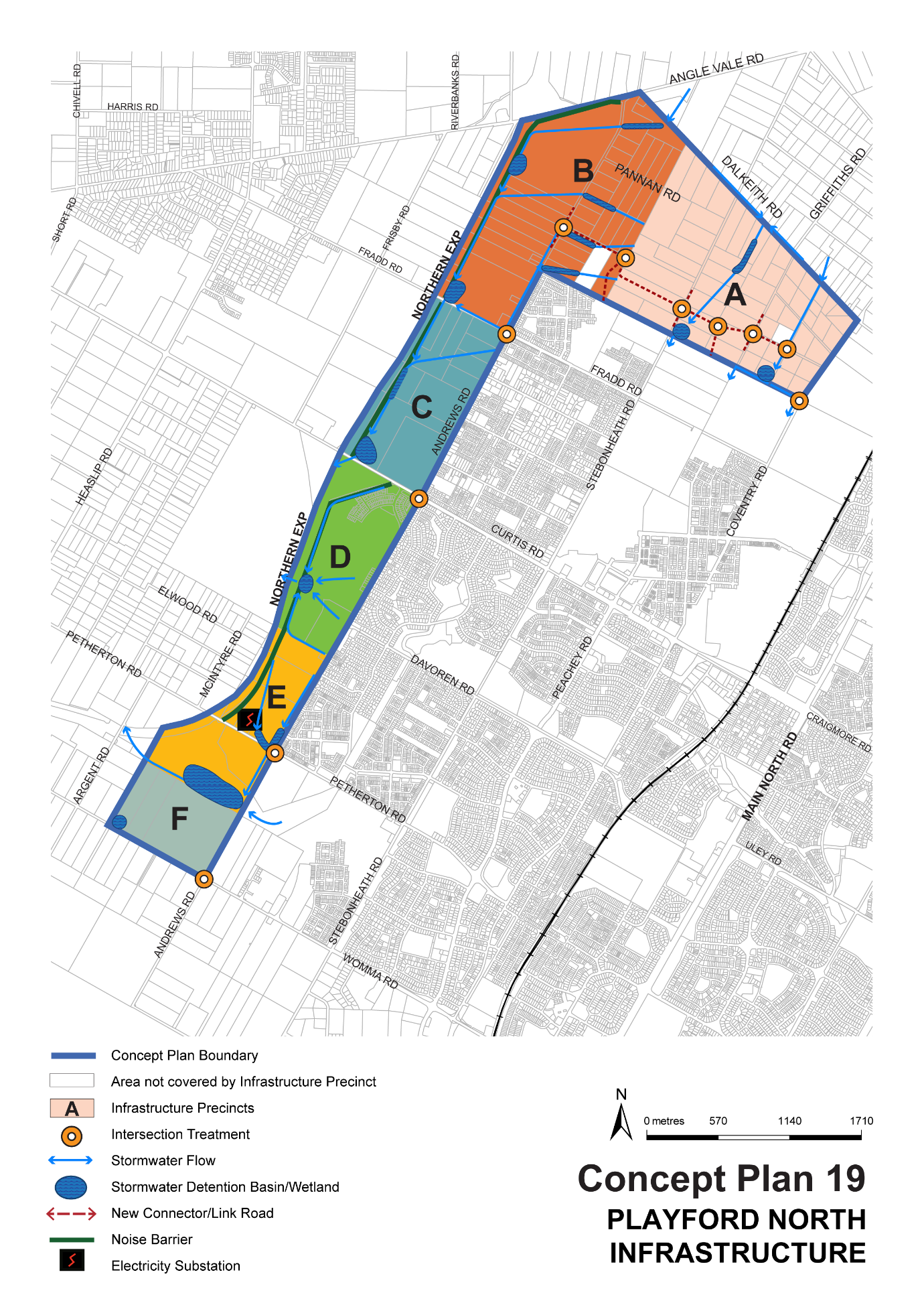 Attachment C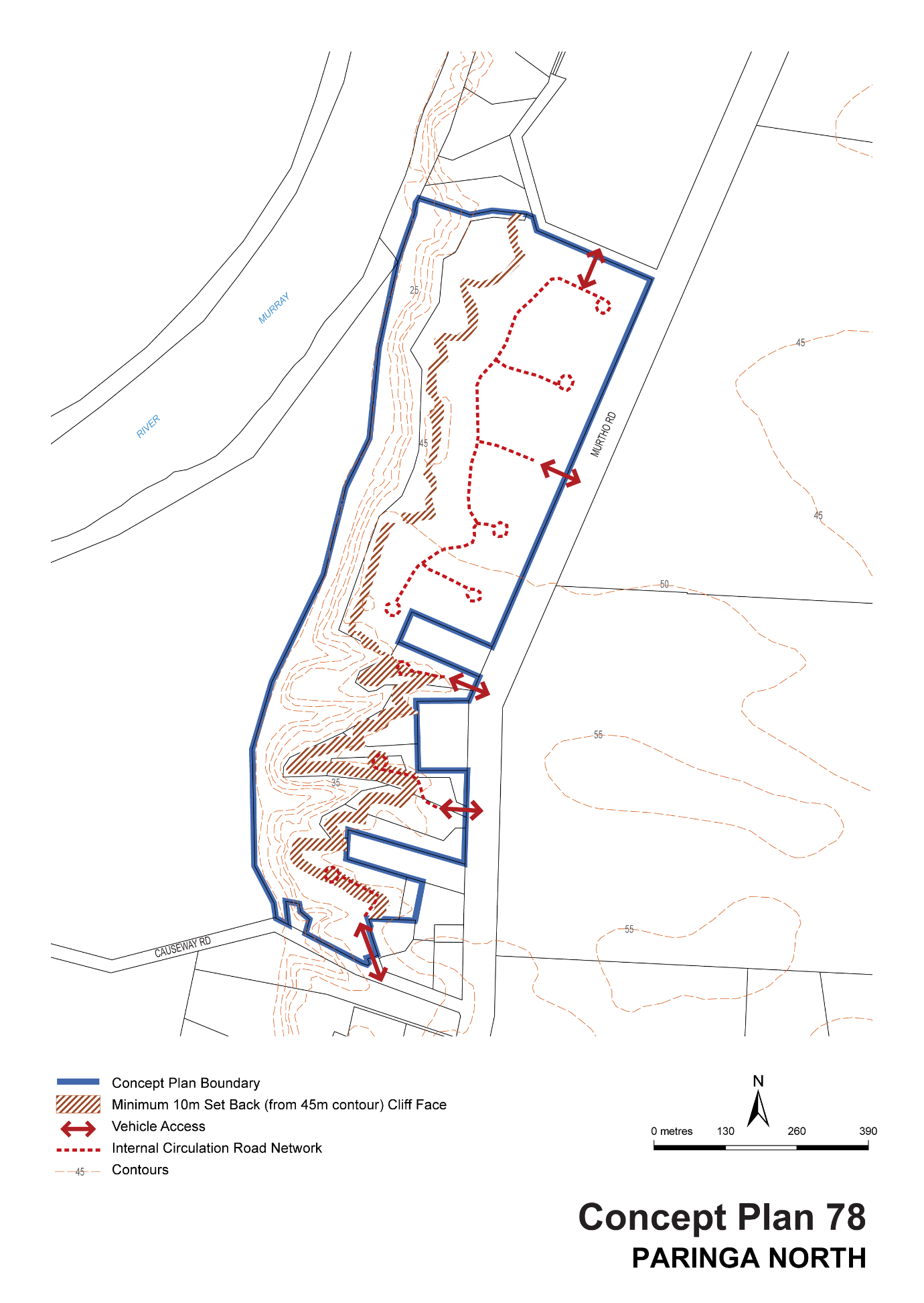 Attachment DPlant Health Act 2009South AustraliaPlant Health (Fees) Notice 2021under the Plant Health Act 20091—Short titleThis notice may be cited as the Plant Health (Fees) Notice 2021.Note—This is a fee notice made in accordance with the Legislation (Fees) Act 2019 and is published in substitution for the Plant Health (Fees) Notice 2020 published on 4 June 2020 in the South Australian Gazette on page 3248.2—CommencementThis notice has effect on 1 July 2021.3—InterpretationIn this notice, unless the contrary intention appears—Act means the Plant Health Act 2009.4—FeesThe fees set out in Schedule 1 are prescribed for the purposes of the Act.Schedule 1—FeesMade by the Minister for Primary Industries and Regional DevelopmentOn 17 May 2021Primary Produce (Food Safety Schemes) Act 2004South AustraliaPrimary Produce (Food Safety Schemes) (Egg) (Fees) Notice 2021under the Primary Produce (Food Safety Schemes) Act 20041—Short titleThis notice may be cited as the Primary Produce (Food Safety Schemes) (Egg) (Fees) Notice 2021.Note—This is a fee notice made in accordance with the Legislation (Fees) Act 2019 and is published in substitution for the Primary Produce (Food Safety Schemes) (Egg) (Fees) Notice 2020 published on 4 June 2020 in the South Australian Gazette on page 3254.2—CommencementThis notice has effect on 1 July 2021.3—InterpretationIn this notice, unless the contrary intention appears—Act means the Primary Produce (Food Safety Schemes) Act 2004.4—FeesThe fees set out in Schedule 1 are prescribed for the purposes of the Act and the Primary Produce (Food Safety Schemes) (Egg) Regulations 2012.Schedule 1—FeesMade by the Minister for Primary Industries and Regional Developmentfollowing compliance with section 11(4) of the Acton 17 May 2021Primary Produce (Food Safety Schemes) Act 2004South AustraliaPrimary Produce (Food Safety Schemes) (Meat) (Fees) Notice 2021under the Primary Produce (Food Safety Schemes) Act 20041—Short titleThis notice may be cited as the Primary Produce (Food Safety Schemes) (Meat) (Fees) Notice 2021.Note—This is a fee notice made in accordance with the Legislation (Fees) Act 2019 and is published in substitution for the Primary Produce (Food Safety Schemes) (Meat) (Fees) Notice 2020 published on 4 June 2020 in the South Australian Gazette on page 3255.2—CommencementThis notice has effect on 1 July 2021.3—InterpretationIn this notice, unless the contrary intention appears—Act means the Primary Produce (Food Safety Schemes) Act 2004.4—FeesThe fees set out in Schedule 1 are prescribed for the purposes of the Act and the Primary Produce (Food Safety Schemes) (Meat) Regulations 2017.Schedule 1—FeesMade by the Minister for Primary Industries and Regional Developmentfollowing compliance with section 11(4) of the Acton 17 May 2021Primary Produce (Food Safety Schemes) Act 2004South AustraliaPrimary Produce (Food Safety Schemes) (Plant Products) (Fees) Notice 2021under the Primary Produce (Food Safety Schemes) Act 20041—Short titleThis notice may be cited as the Primary Produce (Food Safety Schemes) (Plant Products) (Fees) Notice 2021.Note—This is a fee notice made in accordance with the Legislation (Fees) Act 2019 and is published in substitution for the Primary Produce (Food Safety Schemes) (Plant Products) (Fees) Notice 2020 published on 4 June 2020 in the South Australian Gazette on page 3258.2—CommencementThis notice has effect on 1 July 2021.3—InterpretationIn this notice, unless the contrary intention appears—Act means the Primary Produce (Food Safety Schemes) Act 2004.4—FeesThe fees set out in Schedule 1 are prescribed for the purposes of the Act and the Primary Produce (Food Safety Schemes) (Plant Products) Regulations 2010.Schedule 1—FeesMade by the Minister for Primary Industries and Regional Developmentfollowing compliance with section 11(4) of the Acton 17 May 2021Primary Produce (Food Safety Schemes) Act 2004South AustraliaPrimary Produce (Food Safety Schemes) (Seafood) (Fees) Notice 2021under the Primary Produce (Food Safety Schemes) Act 20041—Short titleThis notice may be cited as the Primary Produce (Food Safety Schemes) (Seafood) (Fees) Notice 2021.Note—This is a fee notice made in accordance with the Legislation (Fees) Act 2019 and is published in substitution for the Primary Produce (Food Safety Schemes) (Seafood) (Fees) Notice 2020 published on 4 June 2020 in the South Australian Gazette on page 3259.2—CommencementThis notice has effect on 1 July 2021.3—InterpretationIn this notice, unless the contrary intention appears—Act means the Primary Produce (Food Safety Schemes) Act 2004.4—FeesThe fees set out in Schedule 1 are prescribed for the purposes of the Act and the Primary Produce (Food Safety Schemes) (Seafood) Regulations 2017.Schedule 1—FeesMade by the Minister for Primary Industries and Regional Developmentfollowing compliance with section 11(4) of the Acton 17 May 2021Professional Standards Act 2004The Australian Institute of Building Surveyors Ltd Professional Standards SchemePURSUANT to section 14 of the Professional Standards Act 2004, I authorise the publication in the Gazette of The Australian Institute of Building Surveyors Professional Standards Scheme.Pursuant to section 15(1)(a) of the Professional Standards Act 2004, I specify 1 July 2021 as the date of commencement of The Australian Institute of Building Surveyors Professional Standards Scheme.Dated: 13 May 2021Vickie ChapmanAttorney-GeneralProfessional Standards Act 2004The Australian Property Institute Valuers Limited Professional Standards SchemePURSUANT to section 14 of the Professional Standards Act 2004, I authorise the publication in the Gazette of The Australian Property Institute Valuers Limited Professional Standards Scheme.Pursuant to section 15(1)(a) of the Professional Standards Act 2004, I specify 1 September 2021 as the date of commencement of The Australian Property Institute Valuers Limited Professional Standards Scheme.Dated: 13 May 2021Vickie ChapmanAttorney-GeneralRoads (Opening and Closing) Act 1991Section 24Notice of Confirmation of 
Road Process OrderRoad Closure—Posen Road, Birdwood and Mount TorrensBy Road Process Order made on 12 October 2020, the Adelaide Hills Council ordered that:1.	Portion of Posen Road, Birdwood and Mount Torrens, situated adjoining the Allotment comprising Pieces 13 and 14 in Deposited Plan 63287, Hundred of Talunga, more particularly delineated and lettered ‘A’ in Preliminary Plan 20/0005 be closed.2.	Transfer the whole of the land subject to closure to Elizabeth Louise Garnham Addams Williams in accordance with the Agreement for Transfer dated 19 October 2020 entered into between the Adelaide Hills Council and Elizabeth Louise Garnham Addams Williams.On 12 May 2021 that order was confirmed by the Attorney-General conditionally upon the deposit by the Registrar-General of Deposited Plan 125681 being the authority for the new boundaries.Pursuant to Section 24 of the Roads (Opening and Closing) Act 1991, NOTICE of the Order referred to above and its confirmation is hereby given.Dated: 20 May 2021M. P. BurdettSurveyor-GeneralDPTI: 2020/03792/01Roads (Opening and Closing) Act 1991Section 24Notice of Confirmation of 
Road Process OrderRoad Closure—Railway Terrace, NairneBy Road Process Order made on 7 December 2020, the Mount Barker District Council ordered that:1.	Portion of Railway Terrace, Nairne, situated adjoining Lot 11 in Primary Community Plan 40811, Hundred of Kanmantoo, more particularly delineated and lettered ‘A’ in Preliminary Plan 19/0021 be closed.2.	Transfer the whole of the land subject to closure to Robert Paul Ephgrave and Stacey Jean Lock in accordance with the Agreement for Transfer dated 9 November 2020 entered into between the Mount Barker District Council and Robert Paul Ephgrave and Stacey Jean Lock.On 12 May 2021 that order was confirmed by the Attorney-General conditionally upon the deposit by the Registrar-General of Deposited Plan 126003 being the authority for the new boundaries.Pursuant to Section 24 of the Roads (Opening and Closing) Act 1991, NOTICE of the Order referred to above and its confirmation is hereby given.Dated: 20 May 2021M. P. BurdettSurveyor-GeneralDPTI: 2019/09396/01Local Government InstrumentsCopper Coast CouncilSupplementary Election of 2 Area CouncillorsClose of NominationsNominations ReceivedAt the close of nominations at 12 noon on Thursday, 6 May 2021 the following people were accepted as candidates and are listed in the order in which their names will appear on the ballot paper.Area Councillor for Copper Coast Council—2 VacanciesDAYMAN, CharmaineSIMS, PeterMILLER, MarkBELL, SuPADDICK, Sandra MariePostal VotingThe election will be conducted by post. Ballot papers and pre-paid envelopes for each voting entitlement will be posted between Wednesday, 26 May 2021 and Tuesday, 1 June 2021 to every person, or designated person of a body corporate or group listed on the voters roll at roll close on Wednesday, 31 March 2021. Voting is voluntary.A person who has not received voting material by Tuesday, 1 June 2021 and believes they are entitled to vote should contact the Deputy Returning Officer on 1300 655 232.Completed voting material must be returned to reach the Returning Officer no later than 12 noon on Tuesday, 15 June 2021.A ballot box will be provided at the Council Office, 51 Taylor Street, Kadina for electors wishing to hand deliver their completed voting material during office hours.Vote Counting LocationThe scrutiny and counting of votes will take place at the Electoral Commission of South Australia, Level 6, 60 Light Square, Adelaide from 1pm on Thursday, 17 June 2021. A provisional declaration will be made at the conclusion of the election count.Campaign Donations ReturnAll candidates must forward a Campaign Donations Return to the Council Chief Executive Officer within 30 days after the conclusion of the election.Dated: 20 May 2021Mick SherryReturning OfficerDistrict Council of Streaky BayPassing of CouncillorNotice is hereby given in accordance with section 54(6) of the Local Government Act 1999, that a vacancy has occurred in the office of Councillor for Flinders Ward, due to the passing of Councillor Peter Hackett, effective Thursday, 22 April 2021.Dated: 20 May 2021Karina EwerChief Executive OfficerDistrict Council of Streaky BayClose of Roll for Supplementary ElectionDue to the passing of a member of the council, a subsequent supplementary election will be necessary to fill the vacancy of Councillor for Flinders Ward.The voters roll for this supplementary election will close at 5pm on Monday, 31 May 2021.You are entitled to vote in the election if you are enrolled on the State electoral roll for the council area. If you have recently turned 18 or changed your residential or postal address you must complete an electoral enrolment form available online at www.ecsa.sa.gov.au. If you are not eligible to enrol on the State electoral roll you may still be entitled to enrol to vote if you own or occupy a property in the council area. Contact the council to find out how.Nominations to fill the vacancy will open on Thursday, 8 July 2021 and will be received until 12 noon on Thursday, 22 July 2021.The election will be conducted entirely by post with the return of ballot material to reach the Returning Officer no later than 12 noon on Monday, 30 August 2021.Dated: 20 May 2021Mick SherryReturning OfficerWudinna District CouncilSupplementary Election of Area CouncillorClose of NominationsAt the close of nominations at 12 noon on Thursday, 6 May 2021, Matthew William Cook was elected unopposed as the only nominated candidate for the position. No election will be necessary.Dated: 20 May 2021Mick SherryReturning OfficerYorke Peninsula CouncilRoads (Opening and Closing) Act 1991Road Closure—Public Road, ArthurtonNotice is hereby given, pursuant to section 10 of the Roads (Opening and Closing) Act 1991, that the Yorke Peninsula Council proposes to make a Road Process Order to close and merge with Section 114, Hundred of Tiparra, portion of unmade public road, adjoining said Section 114 as delineated and lettered ‘A’ on the Preliminary Plan No. 21/0013.A copy of the plan and a statement of persons affected are available for public inspection at the Council Office, 8 Elizabeth Street, Maitland SA 5573 and the Adelaide Office of the Surveyor-General during normal office hours. The Preliminary Plan may also be viewed at www.sa.gov.au/roadsactproposals. Any application for easement or objection must set out the full name, address and details of the submission and must be fully supported by reasons.The application for easement or objection must be made in writing to the Council, PO Box 57, Maitland SA 5573 within 28 days of this notice and a copy must be forwarded to the Surveyor-General at GPO Box 1354 Adelaide 5001. Where a submission is made, the Council will give notification of a meeting at which the matter will be considered.Dated: 20 May 2021Andrew CameronChief Executive OfficerPublic NoticesTrustee Act 1936Public TrusteeEstates of Deceased PersonsIn the matter of the estates of the undermentioned deceased persons:CAVANAGH Marlene Joy late of 14 Sunderland Avenue Parafield Gardens of no occupation who died 5 November 2020GRILLO Lorraine late of 12 Itala Crescent Hackham West of no occupation who died 14 January 2021LEUNIG Roy Raymond late of 56 High Street Grange Retired Transport Supervisor who died 23 November 2020MAY Leslie Harold late of 20 Chamberlain Avenue Clarence Gardens Retired Paper Cutter who died 7 November 2020MORRIS Joyce Margaret late of 95 Awoonga Road Hope Valley of no occupation who died 5 February 2021SUMNER Joseph Henry Charles late of 23 Banksia Street Renmark of no occupation who died 20 May 2018Notice is hereby given pursuant to the Trustee Act 1936, the Inheritance (Family Provision) Act 1972 and the Family Relationships Act 1975 that all creditors, beneficiaries, and other persons having claims against the said estates are required to send, in writing, to the office of Public Trustee at GPO Box 1338, Adelaide, 5001, full particulars and proof of such claims, on or before the 18 June 2021 otherwise they will be excluded from the distribution of the said estate; and notice is also hereby given that all persons indebted to the said estates are required to pay the amount of their debts to the Public Trustee or proceedings will be taken for the recovery thereof; and all persons having any property belonging to the said estates are forthwith to deliver same to the Public Trustee.Dated: 20 May 2021N. S. RantanenPublic TrusteeSale of PropertyWarrant of SaleAuction Date: Friday, 11 June 2021 at 11.30amLocation: 53 Pitman Avenue, Woodville West, South AustraliaNotice is hereby given that on the above date at the time and place stated, by virtue of the Warrant of Sale issued out of the Magistrates Court of South Australia, Action No. 575 of 2019 directed to the Sheriff of South Australia in an action wherein Epic Building Group Pty Ltd are the Plaintiffs and Mahammad Hadi Gulistani is the Defendant, I, Steve Ferguson, Sheriff of the State of South Australia, will by my auctioneers, Griffin Real Estate, make sale of the estate, right, title or interest whatsoever it may be of the defendant, Mahammad Hadi Gulistani the registered proprietor of an estate in fee simple in the following:That piece of land situated in the area named Woodville West, being 53 Pitman Avenue, Woodville West, Hundred of Adelaide, being the property comprised in Certificate of Title Register Book Volume 5719, Folio 695.Further particulars from the auctioneers:Mark GriffinGriffin Real Estate22 Greenhill Road,Wayville SA 5034Telephone 08 8372 7872Dated: 20 May 2021Steve FergusonSheriff of the State of South AustraliaNotice SubmissionThe South Australian Government Gazette is compiled and published each Thursday. Notices must be submitted before 4 p.m. Tuesday, the week of intended publication.All submissions are formatted per the gazette style and proofs are supplied as soon as possible. 
Alterations must be returned before 4 p.m. Wednesday.Requests to withdraw submitted notices must be received before 10 a.m. on the day of publication.Gazette notices should be emailed as Word files in the following format:Title—name of the governing Act/RegulationSubtitle—brief description of the noticeA structured body of textDate of authorisationName, position, and government department/organisation of the person authorising the noticePlease provide the following information in your email:Date of intended publicationContact details of at least two people responsible for the notice contentName of the person and organisation to be charged for the publication (Local Council and Public notices)Request for a quote, if requiredPurchase order, if requiredEmail:	governmentgazettesa@sa.gov.auPhone:	(08) 7109 7760Website:	www.governmentgazette.sa.gov.auAll instruments appearing in this gazette are to be considered official, and obeyed as suchPrinted and published weekly by authority of S. Smith, Government Printer, South Australia$7.85 per issue (plus postage), $395.00 per annual subscription—GST inclusiveOnline publications: www.governmentgazette.sa.gov.au Fees relating to aquaculture leasesFees relating to aquaculture leases1Application fee for variation of an aquaculture lease or its conditions (section 25A(5) of Act)—	(a)	for a variation consisting of or involving—	(i)	the substitution of the lease area (within or outside of an aquaculture zone) where at least 80% of the lease area will 
remain the same—	(A)	if the corresponding licence relating to the lease authorises the farming of prescribed wild caught tuna$2 620	(B)	in any other case$3 487	(ii)	the substitution of the lease area within an aquaculture zone 
(other than a variation of a kind referred to in subparagraph (i))—	(A)	if the farming of prescribed wild caught tuna is a permitted class of aquaculture in the zone$3 034	(B)	in any other case$4 328	(iii)	the substitution of the lease area outside of an aquaculture zone (other than a variation of a kind referred to in subparagraph (i))$5 191	(b)	for a variation of any other kind$9162Application fee for consent to transfer a production lease (section 39(2) of Act)—	(a)	for the transfer of 1 lease$800	(b)	for the transfer of each additional lease if the parties involved in the transfer are the same as for the first transfer$6793Application fee for division of a production lease area into separate lease areas (regulation 32)$1 1204Application fee for amalgamation of 2 or more production lease areas into a 
single lease area (regulation 33)$1 375Fees relating to aquaculture licencesFees relating to aquaculture licences5Application fee for a corresponding licence (section 22(2d) of Act)—	(a)	in the case of a corresponding licence authorising activities other than research within an aquaculture zone—	(i)	administrative component$2 639	(ii)	advertising component$1 653	(b)	in the case of a corresponding licence authorising research within an aquaculture zone—	(i)	administrative component$4 061	(ii)	advertising component$1 653	(c)	in the case of any corresponding licence outside of an aquaculture zone—	(i)	administrative component$4 061	(ii)	advertising component$1 6536Application fee for a licence other than a corresponding licence (section 49 of Act)—	(a)	for a category A licence—	(i)	administrative component$2 944	(ii)	advertising component$1 653	(b)	for a category B licence—	(i)	administrative component$2 944	(ii)	advertising component$1 653	(b)	for a category C licence—	(i)	administrative component$4 641	(ii)	advertising component$1 653	(d)	for a category D licence—	(i)	administrative component$4 641	(ii)	advertising component$1 6537Application fee for renewal of an aquaculture licence other than a corresponding licence (section 50A of Act)—	(a)	for the renewal of 1 licence$800	(b)	for the renewal of each additional licence if the parties to the licence are the same as for the first renewal$727Note—A corresponding licence is, under section 22(2b) of the Act, renewed on the renewal of the relevant lease without the requirement for an application.8Application fee for variation of conditions of an aquaculture licence 
(section 52(6) of Act)—	(a)	in the case of a corresponding licence—	(i)	for a simple variation$1 622	(ii)	for a standard variation$2 145	(iii)	for a complex variation$4 061	(b)	in the case of a licence other than a corresponding licence—	(i)	for a simple variation$710	(ii)	for a standard variation$834	(iii)	for a complex variation$2 1329Application fee for consent to transfer an aquaculture licence (section 55(4) of Act)—	(a)	in the case of a corresponding licence—	(i)	for the transfer of 1 licence$800	(ii)	for the transfer of each additional licence if the parties involved in the transfer are the same as for the first transfer$679	(b)	in the case of a licence other than a corresponding licence—	(i)	for the transfer of 1 licence$800	(ii)	for the transfer of each additional licence if the parties involved in the transfer are the same as for the first transfer$67910Application fee for consent to surrender an aquaculture licence other than a corresponding licence (section 56(3)(c) of Act)$62711Application fee for exemption from environmental reporting requirements (regulation 31)$15912Application fee for division of a licence area into separate licence areas (regulation 34)$1 07813Application fee for amalgamation of 2 or more licence areas into a single licence area (regulation 35)$1 37514Annual fee for a corresponding licence (section 53(1) of Act) for the financial year commencing on 1 July 2021 and for each subsequent financial year—	(a)	for an aquaculture licence to farm prescribed wild caught tuna$22 773	(b)	for an aquaculture licence to farm finfish other than prescribed wild caught tuna$11 002 	(c)	for an aquaculture licence to farm abalone in a subtidal area$8 593	(d)	for an aquaculture licence to farm mussels in a subtidal area$1 456	(e)	for an aquaculture licence to farm molluscs (other than abalone and mussels) in a subtidal area$2 359	(f)	for an aquaculture licence to farm molluscs (including abalone, but not including oysters) in an intertidal area$2 317	(g)	for an aquaculture licence to farm oysters in an intertidal area$497 plus $253for each hectare (rounded to 2 decimal places) in the licence area	(h)	for an aquaculture licence to farm algae$2 151	(i)	for an aquaculture licence authorising the storage of sea cages$2 151	(j)	for an aquaculture licence for tourism purposes$2 15115Annual fee for a licence other than a corresponding licence (section 53(1) of Act) for the financial year commencing on 1 July 2021 and for each subsequent financial year—	(a)	for a category A licence$904	(b)	for a category B licence$2 159	(c)	for a category C licence$2 979	(d)	for a category D licence$7 927Miscellaneous feesMiscellaneous feesMiscellaneous fees16Application fee for a notation on the register that a specified person has an interest in a lease or licence (section 80(2a) of Act)$2061On application for—	(a)	the issue of a poppy cultivation licence$1 950	(b)	the renewal of a poppy cultivation licence$1 610	(c)	the amendment of a poppy cultivation licence—	(i)	if the amendment relates to the specified premises described in the licence$1 159	(ii)	in any other case$2222On application for—	(a)	the issue of a poppy processing licence$2 184	(b)	the renewal of a poppy processing licence$1 510	(c)	the amendment of a poppy processing licence—	(i)	if the amendment relates to the specified premises described in the licence$1 393	(ii)	in any other case$2223For a probity check by SAPOL—	(a)	of a natural person plus all associates of that person$222	(b)	of a partner in a partnership plus all associates of that partner$222	(c)	of a trustee of a trust plus all associates of that trustee$222	(d)	of a director of a body corporate plus all associates of that director$222	(e)	of any number of associates of a natural person, partner, trustee or director$2224For the recovery of compliance or administrative costs—	(a)	related to a poppy cultivation licence (per year)$1015	(b)	related to a poppy processing licence (per year)$13 9295For any inspection under Part 4A of the Act (other than an inspection carried out as part of the process of determining an application for the issue, renewal or amendment of a licence)—a fee of $156 per hour, charged in blocks of $15.60 per each 6 minutes6For taking or removing for examination samples of, or from, or specimens of, soil, any alkaloid poppy or poppy straw, or any other plant or crop—a fee of $156 per hour, charged in blocks of $15.60 per each 6 minutes7For travel by an inspector (to and from the inspector's office) for the purposes of carrying out the activities specified in item 5 or 6—a fee of $156 per hour, charged in blocks of $15.60 per each 6 minutesMarine Park / AreaGPS LocationUpper Spencer Gulf Marine Park: Cowleds Landing Sanctuary Zone (SZ 7)Eight Mile Creek Beach, Cowleds Landing, near beach access: 
33°0555.1S 137°3126.5EUpper Spencer Gulf Marine Park: Winninowie Conservation Park:Yatala Harbor, Miranda centre of beach: 
32°4347.1S 137°5415.4EUpper Spencer Gulf Marine Park: Winninowie Conservation Park:Chinaman’s Creek, south-east of creek outlet ~1.5km: 
32°4227.5S 137°5128.0EUpper Spencer Gulf: Cowleds Landing (not in Marine Park):Cowleds Landing, centre of beach: 
33°0923.7S 137°2635.0EGulf St Vincent: Adelaide Dolphin Sanctuary:Quarantine Station, centre of beach: 
34°4642.5S 138°3111.0EGulf St Vincent: Adelaide Dolphin Sanctuary:Sugars Beach opposite the Quarantine Station, a few hundred metres north-west of the Australian Submarine Corporation—centre of beach:
34°4611.8S 138°3053.0EUpper Gulf St Vincent Marine Park:Port Clinton, centre of beach, southern side of point: 
34°1350.9S 138°0048.3EUpper Gulf St Vincent Marine Park: 
Special Purpose Area (Shore-based recreational fishing)Port Arthur, centre of beach: 
138°3.893E 34°8.995SArea / Marine ParkGPS LocationUpper Spencer Gulf Marine Park:Winninowie Conservation Park:Chinaman’s Creek, north of campground: 32°4120.5S 137°5045.6EUpper Gulf St Vincent Marine Park:Wakefield River, East of Pelican Bay: 34°1049.1S 138°0809.6EApplication fees payable by an applicant for the issue of a fishery permit (section 54(1)(c) of Act)Application fees payable by an applicant for the issue of a fishery permit (section 54(1)(c) of Act)Application fees payable by an applicant for the issue of a fishery permit (section 54(1)(c) of Act)1For a permit in respect of the Miscellaneous Broodstock and Seedstock Fishery$426.002For a permit in respect of the Miscellaneous Developmental Fishery$5 263.003For a permit in respect of the Miscellaneous Research Fishery$426.00Annual fees payable by the holder of a fishery permit (section 56(5)(a) of Act)Annual fees payable by the holder of a fishery permit (section 56(5)(a) of Act)Annual fees payable by the holder of a fishery permit (section 56(5)(a) of Act)4For a permit in respect of the Miscellaneous Developmental Fishery$2 436.001On application for consent to the transfer of a fishery authority$480.002On application to vary the registration of a boat used under a fishery authority$130.003On application to vary the registration of a master$130.004On application to vary a quota entitlement under a fishery authority$161.005On application to vary a rock lobster pot entitlement under a licence in respect of the Northern Zone Rock Lobster Fishery or Southern Zone Rock Lobster Fishery$161.00The fee fixed by this clause is not payable if an application to vary a rock lobster pot entitlement under a licence in respect of the Northern Zone Rock Lobster Fishery or Southern Zone Rock Lobster Fishery is made at the same time as an application to vary a giant crab or rock lobster quota entitlement under the licence.6On application for registration of an additional boat under a fishery authority$130.007On application for—	(a)	notation of an interest in a fishery authority on the register of authorities$210.00	(b)	removal from the register of authorities of such a notation$210.00Registration fees payable by an applicant for registration as a fish processor (section 64(1)(d) of Act)Registration fees payable by an applicant for registration as a fish processor (section 64(1)(d) of Act)1On application for registration as a fish processor made by an eligible person$210.002On application for registration as a fish processor made by a person other than an eligible person—	(a)	base fee$1 206.00	(b)	additional fee—	(i)	if the applicant proposes to process abalone (Haliotis spp) under the registration$1 564.00	(ii)	if the applicant proposes to process King Prawn (Merlicertus latisulcatus) under the registration$1 564.00	(iii)	if the applicant proposes to process Southern Rock Lobster (Jasus edwardsii) under the registration$1 564.00If registration is to be granted for a period of less than 12 months, the fee payable is a proportion of the fee set out above, being the proportion that the number of complete months in the term of registration bears to 12.Annual fees payable by a registered fish processor (section 66(2)(a) of Act)Annual fees payable by a registered fish processor (section 66(2)(a) of Act)3Annual fee payable by a fish processor who is an eligible person$210.004Annual fee payable by a fish processor who is not an eligible person—	(a)	base fee$1 206.00	(b)	additional fee—	(i)	if the fish processor processes abalone (Haliotis spp) under the registration$1 564.00	(ii)	if the fish processor processes King Prawn (Merlicertus latisulcatus) under the registration$1 564.00	(iii)	if the fish processor processes Southern Rock Lobster (Jasus edwardsii) under the registration$1 564.005On application by a registered fish processor to have additional premises, places, boats or vehicles specified in the certificate of registration$37.00Application fees payable by an applicant for registration under the Fisheries Management (General) Regulations 2017 of a device to be used for recreational fishingApplication fees payable by an applicant for registration under the Fisheries Management (General) Regulations 2017 of a device to be used for recreational fishing1On application for registration of a mesh net to be used by a person for recreational fishing—	(a)	in the case of a mesh net for use in the waters of Lake George $170.00	(b)	in the case of a mesh net for use in any other waters—	(i)	if the applicant produces evidence to the satisfaction of the Minister that the applicant is entitled, as the holder of a pensioner entitlement card issued under an Act or law of the Commonwealth, to travel on public transport in this State at reduced fares (for each year in the term of the registration)$24.20	(ii)	in any other case (for each year in the term of the registration)$49.00No fee is payable where the Minister registers a mesh net for a period of less than 1 year for the purpose of achieving a common expiry date for the registration of that mesh net and the registration of any other mesh net owned by the same person.2On application for registration of a rock lobster pot to be used by a person for recreational fishing—	(a)	for registration of 1 rock lobster pot$80.50	(b)	for registration of 2 rock lobster pots$223.003On application for the issue of a replacement tag for a rock lobster pot, or a mesh net for use in the waters of Lake George, registered for recreational fishing$32.501On application for a permit under Part 6 Division 1 of the Act$130.002On application for an exemption or a variation of an exemption under section 115 of the Act$161.003On application for the issue of a duplicate authority under section 68 of the Act$32.501—Camping permit1—Camping permit1—Camping permitFor a permit authorising camping in a forest reserve overnight, or entering, or remaining in, a forest reserve at night (regulation 7)—	(a)	person travelling in a motor vehicle with 4 other persons or less (per motor vehicle)$18.30 per night	(b)	all other persons travelling without a motor vehicle—	(i)	per child$4.10 per night	(ii)	per adult$7.15 per night2—Tour Vehicle2—Tour VehicleFor a permit authorising the driving of a tour vehicle in a forest reserve (regulation 10)$25.50 per vehicle3—Aircraft permit3—Aircraft permit3—Aircraft permitFor a permit authorising the use of an aircraft in a forest reserve (regulation 12) (per aircraft)$102.00 per day4—Fossicking permit4—Fossicking permit4—Fossicking permitFor a permit authorising fossicking for minerals in a forest reserve, using a metal or mineral detector or the removal of soil, minerals or similar material from a forest reserve (regulation 17)—	(a)	per child, senior or pensioner$4.10 per day$40.75 per year	(b)	per adult (other than senior or pensioner)$7.15 per day$71.50 per year5—Horse riding permit5—Horse riding permitFor a permit authorising causing or permitting a horse to enter or remain in, or leading or riding a horse in, a forest reserve (regulation 20)—	(a)	per child, senior or pensioner$4.10 per day$40.75 per year	(b)	per adult (other than senior or pensioner)$7.15 per day$71.50 per yearAddress of PremisesAllotment SectionCertificate of Title
Volume/FolioMaximum Rental 
per week payable79 Moldavia Walk, Osborne SA 5017Allotment 16 Filed Plan 5068, Hundred of 
Port AdelaideCT5684/485$0.0014 Farnham Road, Keswick SA 5035Allotment 279 Filed Plan 19502, AdelaideCT6184/103$0.00611 Lower North East Road, Campbelltown SA 5074Allotment 96 Filed Plan 128230, Hundred of AdelaideCT5869/648$97.00Address of PremisesAllotment SectionCertificate of Title
Volume/Folio12 Karawirra Avenue, Rostrevor SA 5073Allotment 89 Filed Plan 133079, Hundred of AdelaideCT5369/94611 Walters Street Tea Tree Gully SA 5091Allotment 3 Filed Plan 125960, Hundred of YatalaCT5229/393113 May Terrace, Ottoway SA 5013Allotment 8 Deposited Plan 3147, Hundred of Port AdelaideCT5694/729Unit 2, 16 Grundy Terrace, Christies Beach SA 5165Allotment 43 Deposited Plan 3074, Hundred of NoarlungaCT5177/436Unit 1, 16 Grundy Terrace, Christies Beach SA 5165Allotment 43 Deposited Plan 3074, Hundred of NoarlungaCT5177/43630 Lincoln Road, Paradise SA 5075Allotment 18 Deposited Plan 6627, Hundred of AdelaideCT5301/196Table of Fees (excl. GST)$1.	Disability Services/Accommodation Services—Fee for campus based or residential accommodation—per day or part day522.002.	Disability Services/Accommodation Services—Fee for arrangement or co-ordination of access of client to disability services—per hour or part hour41.503.	Disability Services/Accommodation Services—Fee for preparation of report on access of client to disability services (for purpose of compensation or legal proceedings)—per report421.004.	In addition, where transportation is provided or arranged by Disability Services/Accommodation Services, an additional fee equal to the cost of providing or arranging for the provision of that transportation is payable.Table of Fees (excl. GST)$1.	Screening Unit—employed individual-	Fee for screening assessment for:•	Vulnerable Person-Related Employment Screening89.00•	Aged Care Sector Employment Screening89.00•	General Employment Probity Screening89.002.	Screening Unit—student individual-	Fee for criminal history check and background screening service58.501On application for—	(a)	the issue of a licence$1203.00	(b)	the renewal of a licence$725.00	(c)	the variation of any terms or conditions of a licence$239.002For a probity check by SAPOL—	(a)	of an applicant$222.00	(b)	of an associate of an applicant or licence holder$222.00	(c)	of the relatives of an applicant or licence holder$222.00	(d)	of a person in a position to exercise control or significant influence over the applicant or licence holder$222.003For any inspection under the Act—a fee of $162 per hour, charged in blocks of $16.20 per each 6 minutes4For taking or removing for examination samples of, or from, or specimens of, soil, or any industrial hemp—a fee of $162 per hour, charged in blocks of $16.20 per each 6 minutes5For travel by an inspector (to and from the inspector's office) for the purposes of carrying out the activities specified in item 3 or 4—a fee of $162 per hour, charged in blocks of $16.20 per each 6 minutes1Application for registration or renewal of registration under section 17 of the Act as a beekeeper$46.50No fee is payable under item 1 if—	(a)	the beekeeper keeps less than 5 hives; or	(b)	the bees are kept for the purposes of instruction in an educational institution approved by the Chief Inspector.2Application for registration or renewal of registration under section 17 of the Act as a deer keeper$93.00If the term for which registration is to be granted or renewed is less than or more than 24 months, a pro rata adjustment is to be made to the amount of the fee under item 1 or 2 by applying the proportion that the number of whole months in the term bears to 24 months.No registration fee is payable under item 2 if—	(a)	the application is accompanied by an application for the allocation or renewal of a PIC for the land where the deer are or are to be kept; and	(b)	the proposed term of registration is no longer than the proposed term for which the PIC will be current; and	(c)	a fee is payable for the application for the allocation or renewal of the PIC that is not less than the fee that would be payable for registration apart from this provision.3Application for registration or renewal of registration of an artificial breeding centre$80.504Fee for inspection of an artificial breeding centre$133.00 per hour plus a fee of $0.90 per kilometre travelled to and from the location of the artificial breeding centre5Application for registration or renewal of registration authorising an artificial breeding procedure(The same fee applies in relation to an applicant for, or for renewal of, registration authorising more than 1 category of artificial breeding procedure).$80.506Application for registration or renewal of registration of a diagnostic laboratory$502.007Late application fee for renewal of registration$48.258Replacement certificate of registration$40.509Application for allocation or renewal of identification code—for each code$93.00If the term for which the code is to be allocated or renewed is less than or more than 24 months, a pro rata adjustment is to be made to the amount of the fee under item 9 by applying the proportion that the number of whole months in the term bears to 24 months.10Late application fee for renewal of PIC$48.2511For an extract from the register of identification codes comprised of a PIC or associated pig tattoo code and related details—	(a)	for each PIC$41.50	(b)	to a maximum of$222.00Levy ClassVehicle DescriptionDistrict1 Month
$3 Months
$6 Months
$9 Months
$Annual
$APrivate or business passenger vehicles110.2430.7361.4692.19122.92BPrivate or business passenger vehicles28.1224.3548.7073.0697.41CGoods carrying vehicles—light112.0836.2472.48108.71144.95DGoods carrying vehicles—light27.2521.7443.4965.2386.97ETaxis141.06123.17246.34369.51492.68FTaxis218.9456.83113.65170.48227.31GHire and drive yourself vehicles1 and 217.3952.18104.36156.55208.73HPublic passenger vehicles—no fare1 and 210.1530.4460.8891.32121.76IPublic passenger vehicles—small1 and 214.5043.4986.97130.46173.94JPublic passenger vehicles—medium124.1672.48144.95217.43289.90KPublic passenger vehicles—large140.59121.76243.52365.28487.04LPublic municipal omnibuses1 and 2125.62376.87753.751,130.621,507.49MGoods carrying vehicles—medium116.4349.2898.57147.85197.13NGoods carrying vehicles—heavy1 and 238.65115.96231.92347.88463.84OGoods carrying vehicles—primary17.2521.7443.4965.2386.97PSmall motorcycles (not exceeding 250cc)1 and 22.427.2514.5021.7428.99QLarge motorcycles (exceeding 250cc)1 and 26.2818.8437.6956.5375.37RTractors and other farm vehicles1 and 21.063.196.389.5712.76SHistoric left hand drive vehicles1 and 22.427.2514.5021.7428.99TSpecial purpose vehicles14.8314.5028.9943.4957.98UCar carrier extension1 and 27.2521.7443.4965.2386.97VGoods carrying vehicles—primary25.3115.9431.8947.8363.78WPublic passenger vehicles—medium212.5637.6975.37113.06150.75XPublic passenger vehicles—large218.3655.08110.16165.24220.33YGoods carrying vehicles—medium211.1133.3466.68100.02133.36ZSpecial purpose vehicles23.8711.6023.1934.7946.38AARideshare vehicles1 and 214.5043.4986.97130.46173.94PermitUnregistered vehicle permits0.672.002.002.002.00TrailersTrailers1 and 20.000.000.000.000.001Dealing with an application—	(a)	under section 28(1) of the Act for consent to transfer etc a lease or part of a lease—	(i)	for 1 lease or part of 1 lease$466.00	(ii)	for each additional lease or part of each additional lease$219.00	(b)	for a duplicate or amended consent under section 28(1) of the Act$33.252Preparing—	(a)	a lease$612.00	(b)	a surrender or resumption of a lease$367.00	(c)	a surrender or resumption of part of a lease$612.00	(d)	on the request of a lessee, a notice of alteration of boundaries under section 31 of the Act$310.00	(e)	an agreement between a lessee and any other person or body for the acquisition or extinguishment of easement rights by that other person or body$310.003Correcting on the register any error in particulars supplied by or on behalf of a lessee, purchaser or other party to a transaction$310.004Preparing or checking a definition for a notice to be published in the Gazette under section 44 or 45 of the Act by the Board on request$322.005Processing on request any other transaction under the Act (not being one in respect of which an application fee has been paid under these regulations—see item 1)$464.00Note—The fees in this Schedule do not include LTO fees or stamp duty that may be payable.Note—The fees in this Schedule do not include LTO fees or stamp duty that may be payable.Note—The fees in this Schedule do not include LTO fees or stamp duty that may be payable.OverlaysSubzones◦	Adelaide Dolphin Sanctuary Overlay◦	Activity Node Subzone◦	Coastal Areas Overlay◦	Adelaide Showgrounds Subzone◦	Future Local Road Widening Overlay◦	Cultural Institutions Subzone◦	Gas and Liquid Petroleum Pipelines Overlay◦	Emerging Township Activity Centre Subzone◦	Gas and Liquid Petroleum Pipelines (Facilities) Overlay◦	Entertainment Subzone ◦	Hazards (Bushfire—General Risk) Overlay◦	Kangaroo Island Subzone◦	Hazards (Flooding—Evidence Required) Overlay◦	Innovation Subzone◦	Hazards (Flooding—General) Overlay◦	Urban Corridor Business Retail Subzone◦	Interface Management Overlay◦	Urban Corridor Living Retail Subzone◦	Scenic Quality Overlay◦	Wallaroo Marina Subzone◦	Stormwater Management Overlay◦	Urban Tree Canopy Overlay7 Murray Avenue, KlemzigHouse; The external form, detail and materials of the earliest sections of the c1915 cottage should be retained.a1809Location (Column A)Layers (Column B)Parcel Amendment Sec 478 North Out of HundredsZones and SubzonesTechnical and Numeric Variations-	Dwelling Minimum-	Minimum Site AreaRecapture of D118718—Port MacDonnellZones and subzonesTechnical and Numeric Variations-	Dwelling Minimum-	Finished Ground Floor and Site Level-	Minimum Frontage-	Minimum Site AreaOverlays-	Dwelling Minimum-	Limited land Division-	Hazard (Bushfire—Medium Risk)Marleston (North South Corridor Area)Zones and subzonesTechnical and Numeric Variations-	Building Heights-	Minimum Frontage-	Minimum Site AreaOverlays-	Affordable Housing-	Stormwater Management-	Urban Tree CanopyRecapture of D47859—Laura BayZones and subzonesTechnical and Numeric Variations-	Dwelling MinimumOverlays-	Airport Building Heights Regulates-	Coastal Areas-	Dwelling Excision-	Limited Land DivisionParcel Amendment D7018—Vivonne BayZones and subzonesTechnical and Numeric Variations-	Finished Ground Floor and Site Level-	Minimum Site AreaOverlays-	Significant Landscape ProtectionParcel Amendment F117961—Croydon ParkZones and subzonesTechnical and Numeric Variations-	Building HeightsOverlays-	Affordable Housing-	Stormwater management-	Urban Tree CanopyMount CooperZones and subzonesTechnical and Numeric Variations-	Dwelling Minimum-	Minimum Site AreaOverlays-	Dwelling Excision-	Limited land DivisionParcel Amendment H510600—TulkaZones and subzonesParcel Amendment D95633 and D95635—MarinoOverlays-	Coastal AreasAshford—(North South Corridor Area)Zones and subzonesTechnical and Numeric Variations-	Building Envelope-	Building Heights-	Minimum Frontage-	Minimum Site Area-	SetbacksOverlays-	Affordable Housing-	Character Area-	Design-	Noise and Air Emissions-	Stormwater Management-	Urban Tree CanopyParcel Amendment various Macdonald ParkZones and subzonesTechnical and Numeric Variations-	Dwelling Minimum-	Site Area MinimumDesired OutcomeDesired OutcomeDO 1An innovation precinct accommodating a range of commercial, educational and research activities supported by a mix of compatible employment generating land uses including tourism, hospitality, cultural, entertainment and retail activities.DO 2A range of low to high rise buildings with high quality contemporary buildings and public spaces within a landscaped setting that responds to heritage buildings on the site and transition down in height and scale towards the Adelaide Park Lands and the Adelaide Botanic Garden.Performance OutcomeDeemed-to-Satisfy Criteria / Designated Performance FeatureLand Use and IntensityLand Use and IntensityPO 1.1Development of innovative commercial, cultural (including museum and art gallery), educational and research activities supported by a mix of compatible employment generating land uses.DTS/DPF 1.1None are applicable.PO 1.2Small scale retail development to meet the day to day needs of workers and visitors to the precinct.DTS/DPF 1.2Shops not exceeding 250m2 total gross leasable floor area.PO 1.3A range of small to medium scale services and facilities serving the area such as child care facilities, personal services, entertainment, hospitality and the like.DTS/DPF 1.3None are applicable.PO 1.4Child care facilities, hotels, licensed premises, personal services establishments and tourism accommodation established as secondary uses on the site of a lesser scale and prominence.DTS/DPF 1.4None are applicable.PO 1.5Higher impact land uses such as commercial development (including high technology and research based activity) clustered in key nodes where compatible with adjoining uses.DTS/DPF 1.5None are applicable.Built Form and CharacterBuilt Form and CharacterPO 2.1A high standard of contemporary architectural design providing an innovative response to the unique context of the area.DTS/DPF 2.1None are applicable.PO 2.2Development reinforces the grand boulevard character of North Terrace by reflecting the patterns of landscaped spaces and built form, building proportions and scale.DTS/DPF 2.2None are applicable.PO 2.3Outdoor eating and drinking facilities associated with cafés and restaurants on ground floors contribute to the vitality of the Zone.DTS/DPF 2.3None are applicable.PO 2.4Buildings in proximity to the Adelaide Botanic Garden or Adelaide Park Lands are sited and designed to create view corridors to and from the Botanic Garden.DTS/DPF 2.4None are applicable.PO 2.5Buildings in proximity to the Adelaide Botanic Garden or Adelaide Park Lands should seek to minimise impacts on plant collections as a result of overshadowing, stormwater runoff, heat, light or wind direction.DTS/DPF 2.5None are applicable.Building HeightBuilding HeightPO 3.1Buildings of a height and scale that minimise impacts on the Adelaide Botanic Garden and Adelaide Park Lands as well as referencing the scale of buildings facing North Terrace and Frome Road.DTS/DPF 3.1Except where located in the Innovation Centre (identified on the Innovation Subzone Concept Plan), buildings not exceeding 15 building levels and 53m in building height.PO 3.2Buildings in the Innovation Centre (identified on the Innovation Subzone Concept Plan) only exceed 15 building levels or 53m in building height where:(a)	exemplary standards of architectural merit and environmental sustainability are met(b)	the building positively contributes to the quality and function of the urban fabric of the precinct overall(c)	overshadowing impacts on the Adelaide Botanic Garden are minimised(d)	and at least four of the following are provided:(i)	high quality open space that is universally accessible and is directly connected to, and well integrated with, public realm areas of the street(ii)	high quality, safe and secure, universally accessible pedestrian linkages that connect through the development site to the surrounding pedestrian network(iii)	no on-site car parking(iv)	active frontages are located on at least 75 percent of the ground floor street fronts of the building
or(v)	the building is designed to provide measures that provides for a substantial additional gain in sustainability.DTS/DPF 3.2None are applicable.Open SpaceOpen SpacePO 4.1Open space:(a)	is coordinated to provide a variety of pleasant, cohesive, hard and soft, high quality landscaped spaces among and adjacent to buildings(b)	incorporates planting themes defined by a mix of exotic and Australian native plantings, lawns and garden beds.DTS/DPF 4.1None are applicable.PO 4.2Development on the eastern portion of the site (as shown on Innovation Subzone Concept Plan):(a)	results in an open park like setting complementary to the Adelaide Botanic Garden(b)	is carefully managed to sensitively balance its interaction with surrounding uses such as the Adelaide Zoo, Adelaide Botanic Garden and the Adelaide Park Lands(c)	minimises uses or activities that would alienate the area from public usage(d)	provides opportunities for tourism, education, research, informal recreation and cultural enjoyment(e)	improves pedestrian links through the area, and improve the public realm and use and enjoyment of the Adelaide Park Lands(f)	provides greater exposure and accessibility for the Adelaide Botanic Garden and North Terrace frontage.DTS/DPF 4.2None are applicable.PO 4.3Boundary treatments with the Adelaide Botanic Garden are of an open and transparent nature with the use of design features, fencing, landscaping treatments that integrate with the open space setting.DTS/DPF 4.3None are applicable.Movement and parkingMovement and parkingPO 5.1Development incorporates the connection of the Adelaide Park Lands Trail between the Adelaide Park Lands and North Terrace within the area identified as Public Space and Park Lands Trail on the Innovation Subzone Concept Plan, and:(a)	provides a safe, welcoming, connected and convenient experience for people walking and cycling(b)	supports interaction with the variety of Park Lands landscapes and activities, including a high amenity interface with the Adelaide Botanic Gardens and buildings within the cultural precinct(c)	creates a natural Park Lands experience that blends the edge between the site and Botanic Garden(d)	minimises the length of the trail adjacent to a public road.DTS/DPF 5.1None are applicable.PO 5.2Where parking for multiple cars is provided, it:(a)	is not located at ground floor street frontages or detract from the provision of active street frontages(b)	minimises the extent of parking that is visible from public areas to that which is required for emergency service vehicles, temporary event parking and set down (drop off) functions(c)	incorporates façade treatments where located along major street frontages or interfacing with the Adelaide Park Lands or Botanic Garden, with the built form sufficiently enclosed and detailed to complement neighbouring buildings and screen vehicle parking from view from public areas and other buildings(d)	is comprehensively integrated with high quality landscaping that includes large trees(e)	is ancillary to an approved or existing use.DTS/DPF 5.2None are applicable.AdvertisingAdvertisingPO 6.1Advertisements use simple graphics and be restrained in their size, design and colour.DTS/DPF 6.1None are applicable.PO 6.2In minor streets and laneways, a greater diversity of type, shape, numbers and design of advertisements are appropriate provided they are of a small-scale and located to present a consistent message band to pedestrians.DTS/DPF 6.2None are applicable.Class of DevelopmentExclusionsShopAny of the following:(a)	shop with a gross leasable floor area less than 1 000m2(b)	shop that is a restaurant.1In this Schedule—	(a)	inspection includes a survey inspection;	(b)	survey inspection means an inspection by an inspector of a growing crop to determine if the crop is free from pests;	(c)	if a charge for a service or time taken to travel to or from the site of an audit or inspection is expressed as an amount per hour—	(i)	a charge is payable for services provided or travelling time for less than or more than an hour (with a minimum charge payable for 15 minutes for services provided or travelling time); and	(ii)	the amount payable is to be determined by multiplying the amount per hour by the proportion that the number of minutes for which the services are provided or the time is taken to travel rounded to the nearest 6 minutes bears to 60 minutes.2Application fees—	(a)	on lodging an application for accreditation authorising the carrying out of an activity at only 1 specified premises (section 16 of the Act)$457.00	(b)	on lodging an application for accreditation authorising the carrying out of an activity at more than 1 specified premises (section 16 of the Act)$457.00 plus $457.00 for each additional premises	(c)	on lodging an application for variation of accreditation (section 22 of the Act)—	(i)	if the variation is to authorise the carrying out of the activity authorised under the accreditation at additional specified premises$457.00 for each additional premises	(ii)	for any other variationNote—If more than 1 application for variation of the type referred to in subparagraph (ii) is made in any year, the fee is payable only on lodging the first such application.$89.50	(d)	on lodging an application for registration as importer (section 26 of the Act)—Note—An accredited person applying for registration is not required to pay this fee.	(i)	if registration is restricted to the importing of diagnostic samples for testing$65.50	(ii)	in any other case$179.00	(e)	on lodging an application for variation of registration as importer (section 30 of the Act)Note—An accredited person applying for variation of registration is not required to pay this fee.$49.25	(f)	on lodging an application for review by the Minister (section 35 of the Act)$49.253Annual fees—	(a)	for a person whose accreditation authorises the carrying out of an activity at only 1 specified premises (section 21 of the Act)$179.00	(b)	for a person whose accreditation authorises the carrying out of an activity at more than 1 specified premises (section 21 of the Act)$179.00 plus $179.00 for each additional premises	(c)	for a registered importer (section 29 of the Act)Note—A registered importer who is also an accredited person is not required to pay this fee.$98.504Penalty for default in payment of an annual fee or lodgement of an annual return—	(a)	for an accredited person (section 21 of the Act)$90.00	(b)	for a registered importer (section 29 of the Act)$49.005Fee for a book of certificates to be issued by an accredited person under the Act$36.006Fee for issue of plant health certificate under the Act$36.007Fees for audits and inspections—	(a)	for an audit or inspection during ordinary business hours$156.00 per hour	(b)	for an audit or inspection after hours—	(i)	on a week day$235.00 plus $235.00 per hour	(ii)	on a weekend or public holiday—	(A)	if the inspection has been prearranged with the auditor or inspector$314.00 plus $314.00 per hour	(B)	in any other case$392.00 plus $392.00 per hour8Fees for time taken to travel to or from the site of an audit or inspection—Notes—1	These fees are in addition to the fees under clause 7.2	If, on any particular trip, more than 1 site is visited for an audit or inspection, the fees under this clause will be apportioned on an equitable basis between the persons responsible for the fees charged for the relevant audits or inspections.	(a)	for travelling time to or from the site during ordinary business hours$156.00 per hour	(b)	for travelling time to or from the site after hours—	(i)	on a week day—	(A)	if not more than 3 hours$235.00 per hour, up to a maximum of $625.00	(B)	if more than 3 hoursNote—If it takes more than 3 hours to travel to or from a site, the fee for the travelling time is set at a fixed rate.$625.00	(ii)	on a weekend or public holiday$314.00 per hour9Fee for disposal of plants or plant related products affected by a pestActual cost incurred1Application for accreditation (section 13 of Act)$5502Application for approval of a food safety arrangement other than in conjunction with an application for accreditation (regulation 9 of the 
Primary Produce (Food Safety Schemes) (Egg) Regulations 2012)$5503Application for variation of an approved food safety arrangement (section 18 of Act)$5504Annual fee payable by an accredited producer for an egg production business that involved at any time during the preceding annual return period (section 17 of Act)—	(a)	less than 1 000 laying birds$225	(b)	1 000 to 9 999 laying birds$842	(c)	10 000 to 49 999 laying birds$1 140	(d)	50 000 or more laying birds$1 8145Penalty for default in payment of an annual fee or of lodging an annual return (section 17 of Act)$130Monetary value of fee unit and administration feeMonetary value of fee unit and administration feeMonetary value of fee unit and administration fee1Fee unit$1222Administration fee$242Application feesApplication feesApplication fees3Application fee for accreditation (section 13 of Act)—	(i)	if 6 or fewer full time equivalent positions are to be held by persons engaged in processing or handling meat under the accreditation$180	(b)	in any other case$4144Application fee for variation of conditions of accreditation or variation of an approved food safety arrangement (section 18 of Act)—	(a)	if 6 or fewer full time equivalent positions are to be held by persons engaged in processing or handling meat under the accreditation$180	(b)	in any other case$4145Application fee for exemption from compliance with code (regulation 11 of the Primary Produce (Food Safety Schemes) (Meat) Regulations 2017)$414Annual fees (section 17 of Act)Annual fees (section 17 of Act)Annual fees (section 17 of Act)6Annual fee for accreditation authorising a person to process or handle meat for consumption by pets onlyadministration fee7Annual fee for accreditation authorising a person to store or transport meat only—	(a)	administration feeplus	(b)	if the person is authorised to store meat2 fee unitsplus	(c)	if the person is authorised to transport meat—for each vehicle used to transport meat under the accreditation during the relevant period1 fee unitNote—If a person uses more than one semi-trailer for each prime mover used to transport meat, each additional semi-trailer is, for the purposes of item 7(c) to be regarded as a separate vehicle.8Annual fee for accreditation authorising a person to process or handle kangaroos in the field—	(a)	administration feeplus	(b)	for each tray or rack (being a tray or rack to be attached to a vehicle used for transporting kangaroo carcasses) approved for use under the accreditation1 fee unitplus	(c)	for each field chiller owned or leased by the person and approved for use under the accreditation1 fee unit9Annual fee for accreditation authorising a retail meat processor and handler to undertake further processing or handling of meat that has been lawfully produced for human consumption—	(a)	administration feeplus	(b)	the aggregate of the fee units applicable to the each of the following types of activity carried on by the processor or handler:	(i)	production of smallgoods by a process involving fermentation1 fee unit	(ii)	production of smallgoods by a process involving cooking or curing1 fee unit	(iii)	processing of raw meat (for example, boning, slicing, mincing or dicing of meat) or production of raw smallgoods (for example, sausages, patties or corned or pickled meat) within the ambit of the definition of meat (see section 6 of the Act and regulation 4 of the Primary Produce (Food Safety Schemes) (Meat) Regulations 2017)1 fee unit10Annual fee for accreditation authorising a person to grow poultry—	(a)	if the poultry is being grown under contract to a processing company1 fee unit plus $28.00 for each 1 000 m² of shed space in which the poultry is housed	(b)	in any other caseadministration fee plus 1 fee unit11In any other case, the annual fee is—	(a)	administration feeplus	(b)	the aggregate of the fee units applicable to each of the following types of activity carried on by an accredited meat producer:	(i)	slaughtering for human consumption using a mechanised process—	(A)	poultry only8 fee units	(B)	red meat animals only8 fee units	(C)	other11 fee units	(ii)	slaughtering for human consumption without using a mechanised process—	(A)	poultry only4 fee units	(B)	red meat animals only4 fee units	(C)	other7 fee units	(iii)	slaughtering for consumption by pets4 fee units	(iv)	production of smallgoods for human consumption by a process involving cooking or curing4 fee units	(v)	production of smallgoods for human consumption by a process involving fermentation4 fee units	(vi)	production of smallgoods for human consumption by a process not involving cooking, curing or fermentation4 fee units	(vii)	further processing or handling of meat that has been lawfully produced for human consumption (other than the production of smallgoods) (eg boning, producing primal or other cuts of meat, packing meat and offal or processing or handling of field processed kangaroo carcasses)4 fee unitsplus	(c)	the fee units applicable to the highest number of full-time equivalent positions (FTEs) held by persons engaged in producing meat under the accreditation during the relevant period as follows:	(i)	not more than 6 FTEs2 fee units	(ii)	more than 6 but not more than 11 FTEs6 fee units	(iii)	more than 11 but not more than 26 FTEs12 fee units	(iv)	more than 26 but not more than 40 FTEs20 fee units	(v)	more than 40 but not more than 60 FTEs30 fee units	(vi)	more than 60 FTEs40 fee unitsplus	(d)	if the person owns or leases a field chiller used for initially refrigerating kangaroo carcasses under the accreditation, for each field chiller1 fee unit12Despite items 6 to 11 above, the annual fee payable by an accredited meat producer who is authorised to produce meat other than for supply to the domestic Australian market and is registered in accordance with regulations under the Export Control Act 1982 of the Commonwealth is the administration fee.Default penalty (section 17 of Act)Default penalty (section 17 of Act)Default penalty (section 17 of Act)13Penalty for default in payment of an annual fee or lodging of an annual return$1971Application for accreditation (section 13 of Act)$4002Application for approval of a food safety arrangement other than in conjunction with an application for accreditation (regulation 8 of the Primary Produce (Food Safety Schemes) (Plant Products) Regulations 2010)$3533Application for variation of an approved food safety arrangement$3534Annual fee (section 17 of Act)$3535Penalty for default in payment of an annual fee or lodging of an annual return (section 17 of Act)$133Application feesApplication feesApplication fees1Application fee for accreditation (section 13 of Act)$565.002Application fee for approval of a food safety arrangement other than in conjunction with an application for accreditation (regulation 8 of the Primary Produce (Food Safety Schemes) (Seafood) Regulations 2017)$565.003Application fee for variation of an approved food safety arrangement (section 18 of Act)$565.00Annual fees (section 17 of Act)Annual fees (section 17 of Act)Annual fees (section 17 of Act)4Annual fee payable by an accredited producer who holds—	(a)	an aquaculture licence authorising the farming in a subtidal area$243.00 + $162.00 per hectare of the licence area	(b)	an aquaculture licence authorising the farming in an intertidal area$243.00 + $343.00 per hectare of the licence area	(c)	a fishery licence authorising the taking of scallop (Family Pectinidae)$243.00 + $298.00 per licence	(d)	a fishery licence subject to a condition fixing a pipi quota entitlement$507.00 + $24.20 per pipi unit under the entitlement	(e)	a fishery licence subject to a condition fixing a vongole quota entitlement in respect of the Coffin Bay vongole fishing zone$507.00 + $0.15 per vongole unit under the entitlement	(f)	a fishery licence subject to a condition fixing a vongole quota entitlement in respect of the Port River vongole fishing zone$507.00 + $24.20 per vongole unit under the entitlement	(g)	a fishery licence subject to a condition fixing a vongole quota entitlement in respect of the West Coast vongole fishing zone$507.00 + $8.55 per vongole unit under the entitlementDefault penalty (section 17 of Act)Default penalty (section 17 of Act)Default penalty (section 17 of Act)5Penalty for default in payment of an annual fee or lodging of an annual return$118.00